Ханты-Мансийский автономный округ - Югра(Тюменская область)АДМИНИСТРАЦИЯ Нижневартовского районаМуниципальное бюджетное общеобразовательное учреждение«Излучинская общеобразовательная средняя школа № 1 с углубленным изучением отдельных предметов»ул.Школьная, 5, пгт.Излучинск, Нижневартовский район, Ханты-Мансийский автономный округ-ЮграТюменская область, 628634, тел./факс (3466) 28-25-25ОКПО 47065403, ОГРН  1028601867711,ИНН/КПП 8620010451/862001001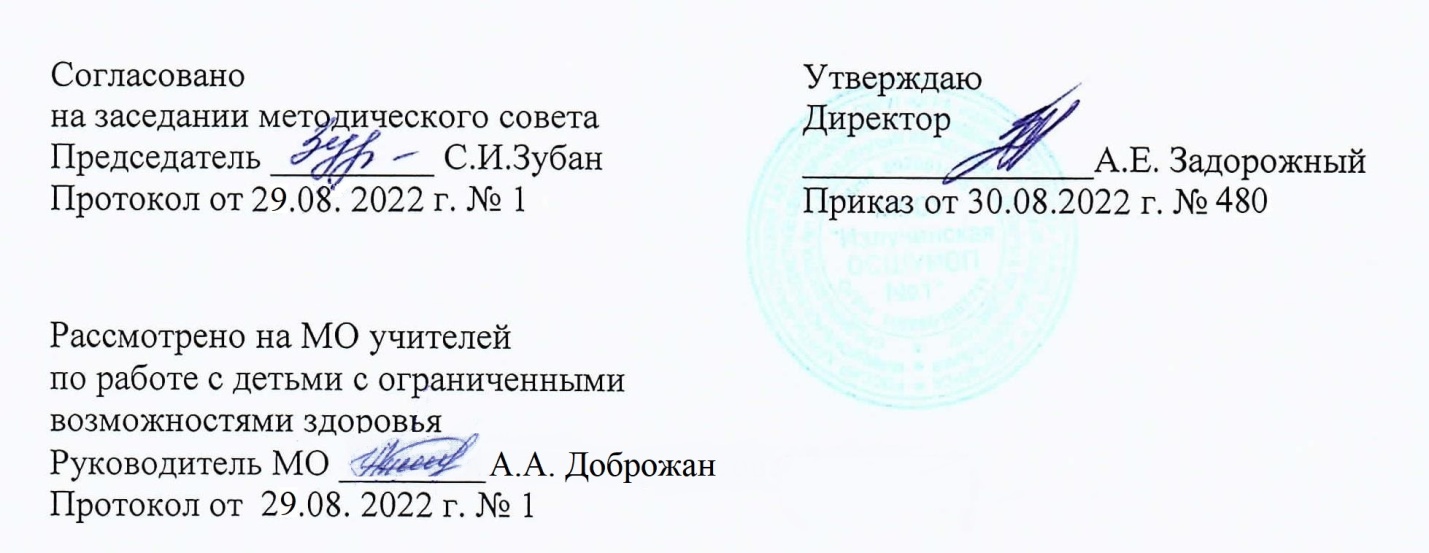 Рабочая программа«История Отечества» 8-9 классСоставлена на основе базисного учебного плана, утвержденного приказом Министерства образования Российской Федерации от 10.04.2002 № 29/2065-п «Обутверждении учебных планов специальных (коррекционных) образовательных учреждений для обучающихся, воспитанников с отклонениями в развитии и адаптированной основной общеобразовательной программы образования обучающихся с умственной отсталостью (интеллектуальными нарушениями)Излучинск, 2022СодержаниеПланируемые результаты освоения учебного предмета, курсаСодержание учебного предмета с основными видами учебной деятельности Тематическое планированиеПриложение. Календарно-тематическое планированиеПланируемые результатыПредметные результаты.Минимальный и достаточный уровни усвоения предметных результатов по предмету «История отечества»:Минимальный уровень:знать некоторые даты важнейших событий отечественной истории;знать некоторые основные факты исторических событий, явлений, процессов;знать имена некоторых наиболее известных исторических деятелей (князей, царей, политиков, полководцев, ученых, деятелей культуры);понимать значения основных терминов-понятий;устанавливать по датам последовательность и длительность исторических событий, пользоваться «Лентой времени»;описывать предметы, события, исторических героев с опорой на наглядность, рассказывать о них по вопросам учителя;находить и показывать на исторической карте основные изучаемые объекты и события; объяснять значение основных исторических понятий с помощью учителя. Достаточный уровень:знать хронологические рамки ключевых процессов, даты важнейших событий отечественной истории;знать некоторые основные исторические факты, события, явления, процессы; их причины, участников, результаты и значение; рассказывать об исторических событиях, делать выводы об их значении;знать места совершения основных исторических событий;знать имена известных исторических деятелей (князей, царей, политиков, полководцев, ученых, деятелей культуры) и уметь давать характеристику историческим героям;понимать «легенду» исторической карты и уметь «читать» историческую карту с опорой на ее «легенду»;знать основные термины понятий и их определения;соотносить год с веком, устанавливать последовательность и длительность исторических событий;сравнивать, анализировать, обобщать исторические факты; проводить поиск информации в одном или нескольких источниках;устанавливать и раскрывать причинно-следственные связи между историческими событиями и явлениями.Предметные результаты 7 класс: Обучающиеся должны знать:название и столицу нашего государства в древности; предков русских, украинцев, белорусов;основные занятия восточных славян; ремёсла восточных славян;имена русских князей Игоря, Святослава, Ольги, Владимира Красное Солнышко, Ярослава Мудрого, Владимира Мономаха, Александра Невского, Ивана Калиты, Дмитрия Донского, Даниила Московского;имена святых: Андрея Рублёва, Сергия Радонежского, Кирилла и Мефодия врагов Киевской Руси: кто такие монголо – татары, рыцари – крестоносцы; имя князя крестителя Руси, дату крещения Руси;как выглядел древнерусский город;что такое летопись и для чего ее писали;причины распада Киевской Руси и его последствия;как была организована жизнь в самостоятельных княжествах;имя князя основателя Москвы;названия древнерусских городов: Новгород, Киев, Козельск, Юрьев, Ярославль, Владимир, Суздаль, Псков, Тверь и т.д.территориальное деление Руси; фамилию первой правящей династиисословия древней Руси: бояре, купцы, крестьяне, ремесленники Обучающиеся должны уметь:Работать с лентой времени (определять век, в котором произошло событие). Работать с исторической картой (читать, показывать объекты)Записывать нумерацию веков римскими цифрамиНазывать даты основных событий: крещение Руси, монголо – татарское нашествие, основание Москвы, образование единого русского государства, Невская битва, Ледовое побоище, Куликовская битваПредметные результаты 8 класс: Обучающиеся должны знать:Вклад Ивана III в создание единого древнерусского государства Происхождение российского гербаИмена правителей государства Российского: Иван III, IV, Борис ГодуновНовую правящую династию Романовых: Михаила, Алексея Михайловича, Петра Великого, Екатерину Великую, Павла I, Александра I, Николая IПричины и последствия опричниныПрисоединение Казанского, Астраханского и Крымского ханств Особенности быта простых и знатных людейИмена знаменитых людей: Афанасия Никитина, Ивана Фёдорова, великого иконописца Андрея Рублёва, Степана Разина, патриарха Никона, протопопа Аввакума, М.В. Ломоносова, Емельяна Пугачёва, А.В. Суворова, И.П. Кулибина, А.С. ПушкинаОсновные события:Печатание книг в России, Смутное время, Освоение Сибири и Дальнего Востока, Северная война, строительство Санкт-Петербурга, Полтавская битва, Эпоха дворцовых переворотов, развитие науки и образования, русско – турецкие войны, крестьянские войны, развитие литературы и искусства, Отечественная война 1812 года, восстание декабристов, географические открытия, развитие промышленностиОбучающиеся должны уметь:Работать с лентой времени (определять век, в котором произошло событие). Работать с исторической картой (читать, показывать объекты)Записывать нумерацию веков римскими цифрами Называть даты основных событий.Работать с контурными картами9 класс: Обучающиеся должны знать:Имя последнего императора династии Романовых, судьбу императорской семьи, конец монархииСобытия начала XX века в России: русско – японская война, первая русская революция, Первая мировая война, февральская революция (периодизация)Предпосылки и последствия появления первых политических партий в России Изменения в системе государственного управления, реформы П.А. Столыпина Особенности «Серебряного века» русской культурыРеволюционные события в Петрограде: захват власти, установление советской власти. РСФСР, декреты.Причины и последствия Гражданской войны, борьбы между белыми и красными.Имена знаменитых людей: В.И. Ленин, А.В. Колчак, барон П.Н. Врангель, С.М. Будённый, Л.Д. Троцкий, М.В. Фрунзе, А.И. Деникин, Л.Г. Корнилов, Н.Н. Юденич, Н.И.4Махно, И.В. Сталин, Г.К. Жуков, К.К. Рокоссовский, И.С. Конев, Д.М. Карбышев, Н.С. Хрущёв, И.В. Курчатов, С.П. Королёв, Ю.А. Гагарин, В.В. Терешкова, А.А. Леонов, Г.С. Титов, Л.И.Сущность политики советской власти, особенности быта людей в годы революции и Гражданской войны: понятия «беспризорник», «чёрный рынок», ликбез, рабфак, коммунальные квартиры, комсомол, пионерия, октябрята, первая советская Конституция 1918 года.НЭП: особенности и отличия от политики военного коммунизма: батрак, концессия. Образование СССР: дата, состав, символы государственной власти, Конституция СССР1924 года. БАМ, пятилетка, комсомольская путёвка. Сущность понятия «культ личности»Понятия «индустриализация» и «коллективизация». Фашизм, Гитлер, нацистыПричины и последствия советско – финской войны.Периодизация Великой Отечественной войны: начало ВОВ, оборона Брестской крепости, битва за Москву, блокада Ленинграда, работа в тылу, Сталинградская битва, битва на Курской дуге, концлагеря, партизаны, капитуляция Германии, рейхстаг, День победы.СЭВ, ОВД, НАТО, холодная война, гонка вооружений, целина, реабилитация, дефицит, демонстрация, денежная реформа.Афганская война, «застой», диссиденты, эмиграция, самиздат, бард, советские праздники.Реформы М.С. Горбачёвая: «перестройка», «гласность», фермерство. Распад СССР. Б.Н. Ельцин, В.В. Путин, августовский путч, кризис 1998 года (дефолт), реформы В.В. Путина.Обучающиеся должны уметь:Работать с лентой времени (определять век, в котором произошло событие). Работать с исторической картой (читать, показывать объекты)Записывать нумерацию веков римскими цифрами Называть даты основных событий.Работать с контурными картам.Содержание учебного предметаОбщая характеристикаДанный курс Истории Отечества на конкретных примерах родной истории способствует формированию нравственных черт личности наших учащихся. Это приобретает особую актуальность в условиях нравственной деградации современного российского общества при отсутствии государственной системы ценностей в воспитательном процессе. В курсе «Истории Отечества» целесообразно сосредоточиться на крупных исторических событиях отечественной истории, жизни, быте людей данной эпохи, дать отчетливый образ наиболее яркого события и выдающегося	деятеля,	олицетворяющего данный	период	истории. Такой	подход к периодизации событий будет способствовать лучшему запоминанию их последовательности.При изучении курса реализуется опора на уже имеющиеся знания учеников, причем не только по истории, но и иным предметам. Учитывается, что уровень возрастных и познавательных возможностей учащихся старшей школы позволяет шире реализовать интегративный подход к отечественной истории с тем чтобы сформировать целостную картину развития человеческой цивилизации.Программа учитывает особенности познавательной деятельности детей с нарушениями в интеллектуальном развитии. Направлена программа на всестороннее развитие личности воспитанников,	способствует	их	умственному	развитию,	обеспечивает	гражданское, эстетическое,     нравственное     воспитание.	Содержание	обучения	имеет     практическую направленность.В программе основным принципом является принцип коррекционной направленности. Особое внимание обращено на коррекцию имеющихся у воспитанников специфических нарушений.Принцип коррекционной направленности в обучении, принцип воспитывающей и развивающей направленности обучения, принцип научности и доступности обучения, принцип систематичности и последовательности в обучении, принцип наглядности в обучении, принцип индивидуального и дифференцированного подхода в обучении являются основополагающими.Методы:Словесные - рассказ, объяснение, беседа, работа с учебником и книгой. Наглядные - наблюдение, демонстрация.Практические – упражнения, работа с исторической картой, заполнение таблиц. Методы изложения новых знаний.Методы повторения, закрепления знаний. Методы применения знаний на практике. Методы контроля.Занятия проводятся в классно – урочной форме. Типы уроков:Урок сообщения новых знаний (урок первоначального изучения материала). Урок формирования и закрепления знаний и умений (практический урок).Урок обобщения и систематизации знаний (повторительно- обобщающий урок). Урок проверки и оценки знаний, умений и навыков (контрольно- проверочный урок). Комбинированный урок.Применяются ТСО: фрагменты кино (видео, dvd) мультфильмов, мультимедиа, музыкальные фрагменты.Для контроля знаний воспитанников применяются тестовые, контрольные, срезовые, самостоятельные работы.На уроках истории воспитанники должны ознакомиться с наиболее значительными событиями из истории нашей Родины, современной общеполитической жизнью страны, получают	основы правового и	нравственного воспитания. Материал	курса создает представление о наиболее важных сторонах жизни общества.В конце изучения курса истории Отечества учащиеся должны знать:основные понятия курса;даты и персоналии (исторических деятелей, полководцев, руководителей); основные исторические события;уметь устанавливать причинно-следственные связи.По окончании 9 класса учащиеся должны владеть максимально доступным их возможностям уровнем общеобразовательной подготовки, необходимым для самостоятельной жизни. Они должны уметь ориентироваться в окружающей действительности, соблюдать общепринятые нормы поведения и общения, владеть навыками устной разговорной речи, уметь отвечать на поставленные вопросы, задавать вопросы с целью получения информации.Содержание учебного предмета 7 класс Введение в историю 8 часовЧто такое история. Что изучает история Отечества. Вещественные, устные и письменные памятники истории. Наша Родина ― Россия. Наша страна на карте. Государственные символы России. Глава нашей страны. История края – часть истории России. Как изучается родословная людей. Моя родословная. Счет лет в истории. «Лента времени». Историческая картаПовторительно – обобщающий урок «Введение в историю». Контрольная работа «Введение в историю» 1 час.История нашей страны древнейшего периода 13 часовДревнейшие поселения на территории Восточно-Европейской равнины.	Восточные славяне ― предки русских, украинцев и белорусов. Родоплеменные отношения восточных сла-вян. Славянская семья и славянский поселок. Основные занятия, быт, обычаи и верования восточных славян. Взаимоотношения с соседними народами и государствами. Объединение восточных славян под властью Рюрика.Повторительно – обобщающий урок «История нашей страны древнейшего периода». Контрольная работа «История нашей страны древнейшего периода» 1 час.Русь в IX – I половине XII века 15 часовОбразование государства восточных славян ― Древней Руси. Формирование княжеской власти. Первые русские князья, их внутренняя и внешняя политика. Крещение Руси при князе Владимире: причины и значение.Социально-экономический и политический строй Древней Руси. Земельные отношения. Жизнь и быт людей. Древнерусские города, развитие ремесел и торговли. Политика Ярослава Мудрого и Владимира Мономаха.Древнерусская культура.Повторительно – обобщающий урок «Киевская Русь». Контрольная работа «Киевская Русь» 1 час.Распад Руси. Борьба с иноземными завоевателями (XII - XIII века) 14 часовПричины распада единого государства Древняя Русь. Образование земель ― самостоятельных государств, особенности их социально-политического и культурного развития. Киевское княжество. Владимиро-Суздальское княжество. Господин Великий Новгород. Культура Руси в XII-XIII веках.Русь между Востоком и Западом. Монгольские кочевые племена. Сражение на Калке. Нашествие монголов на Русь. Походы войск Чингисхана и хана Батыя. Героическая оборона русских городов. Значение противостояния Руси монгольскому завоеванию. Русь и Золотая Орда. Борьба населения русских земель против ордынского владычества.Отношения Новгорода с западными соседями. Борьба с рыцарями-крестоносцами. Князь Александр Ярославич. Невская битва. Ледовое побоище.Повторительно – обобщающий урок «Распад Киевской Руси». Начало объединения русских земель (XIV – XV века) 15 часовВозвышение Москвы при князе Данииле Александровиче. Московский князь Иван Калита и его политика. Расширение территории Московского княжества. Превращение Москвыв духовный центр русской земли. Князь Дмитрий Донской и Сергий Радонежский. Куликовская битва, ее значение.Объединение земель Северо-Восточной Руси вокруг Москвы. Князь Иван III. Освобо-ждение от иноземного господства. Образование единого Русского государства и его значение. Становление самодержавия. Система государственного управления. Культура и быт Руси в XIV – XV вв.Повторительно – обобщающий урок «Начало объединения русских земель (XIV – XV века)».Содержание учебного предмета 8 класс Россия в XVI – XVII веках 17 часовРасширение государства Российского при Василии III. Русская православная церковь в Российском государстве. Первый русский царь Иван IV Грозный. Система государственного управления при Иване Грозном. Опричнина: причины, сущность, последствия. Внешняя политика Московского государства в XVI веке. Присоединение Поволжья, покорение Сибири. Строительство сибирских городов. Быт простых и знатных людей.Москва ― столица Российского государства. Московский Кремль при Иване Грозном. Развитие просвещения, книгопечатания, зодчества, живописи. Быт, нравы, обычаи.Россия на рубеже XVI-XVII веков. Царствование Бориса Годунова. Смутное время. Самозванцы. Восстание под предводительством И. Болотникова. Освободительная борьба против	интервентов.	Ополчение	К. Минина	и	Д. Пожарского.	Подвиг	И. Сусанина. Освобождение Москвы. Начало царствования династии Романовых.Правление первых Романовых. Конец Смутного времени. Открытие новых земель. Русские	первопроходцы.	Крепостные	крестьяне.	Крестьянское	восстание	под предводительством С. Разина. Власть и церковь. Церковный раскол. Внешняя политика России в XVII веке. Культура и быт России в XVII веке.Россия в XVIII веке 21 часНачало царствования Петра I. Азовские походы. «Великое посольство» Петра I. Создание российского флота и борьба за выход к Балтийскому и Черному морям. Начало Северной войны. Строительство Петербурга. Создание регулярной армии. Полтавская битва: разгром шведов. Победы русского флота. Окончание Северной войны. Петр I ― первый российский император. Личность Петра I Великого. Реформы государственного управления, губернская реформа. Оппозиция реформам Петра I, дело царевича Алексея. Экономические преобразования в стране. Нововведения в культуре. Развитие науки и техники. Итоги и цена петровских преобразований.Дворцовые перевороты: внутренняя и внешняя политика преемников Петра I. Российская Академия наук и деятельность М. В. Ломоносова. И. И. Шувалов ― покровитель просвещения, наук и искусства. Основание первого Российского университета и Академии художеств.Правление Екатерины II ― просвещенный абсолютизм. Укрепление императорской власти. Развитие промышленности, торговли, рост городов. «Золотой век дворянства». Положение крепостных крестьян, усиление крепостничества. Восстание под предводительством Е. Пугачева и его значение. Русско-турецкие войны второй половины XVIII века, их итоги. Присоединение Крыма и освоение Новороссии. А. В. Суворов, Ф. Ф. Ушаков. Культура и быт России во второй половине XVIII века. Русские изобретатели и умельцы, развитие исторической науки, литературы, искусства.Правление Павла I.Россия в первой половине XIX века 15 часовРоссия в начале XIX века. Приход к власти Александра I. Внутренняя и внешняя политика России. Отечественная война 1812 г. Основные этапы и сражения войны. Бородинская битва. Герои войны (М. И. Кутузов, М. Б. Барклай-де-Толли, П. И. Багратион, Н. Н. Раевский,Д. В. Давыдов и др.). Причины победы России в Отечественной войне. Народная память о войне 1812 г.Правление Александра I. Движение декабристов: создание тайных обществ в России, их участники. Вступление на престол Николая I. Восстание декабристов на Сенатской площади в Санкт-Петербурге. Суд над декабристами. Значение движения декабристов.Правление Николая I. Преобразование и укрепление государственного аппарата. Введение военных порядков во все сферы жизни общества. Внешняя политика России. Крымская война 1853-1856 гг. Итоги и последствия войны.«Золотой век» русской культуры первой половины XIX века. Развитие науки, техники, живописи, архитектуры, литературы, музыки. Выдающиеся деятели культуры (А. С. Пушкин, М. Ю. Лермонтов, Н. В. Гоголь, М. И. Глинка, В. А. Тропинин, К. И. Росси и др.).Россия во второй половине XIX – начале XX века 12 часовПравление Александра II. Отмена крепостного права, его значение. Жизнь крестьян после отмены крепостного права. Социально-экономическое развитие России. Реформы, связанные с преобразованием жизни в стране (городская, судебная, военная реформы, открытие начальных народных училищ). Убийство Александра II.Приход к власти Александра III. Развитие российской промышленности, формирование русской буржуазии. Положение и жизнь рабочих. Появление революционных кружков. Жизнь и быт русских купцов, городского и сельского населения. Наука и культура во второй половине XIX века. Великие имена: И. С. Тургенев, Ф. М. Достоевский, Л. Н. Толстой, В. И. Суриков, П. И. Чайковский, А. С. Попов, А. Ф. Можайский и др.Резервное время – 3 часаСодержание учебного предмета 9 класс Россия в начале XX века 16 часовНачало правления Николая II. Промышленное развитие страны. Положение основных групп населения. Стачки и забастовки рабочих. Русско-японская война 1904-1905 гг.: основные сражения. Причины поражения России в войне. Воздействие войны на общественную и политическую жизнь страны.Первая русская революция 1905-1907 гг. Кровавое воскресенье 9 января 1905 г. ― на-чало революции, основные ее события. «Манифест 17 октября 1905 года». Поражение революции, ее значение. Реформы П. А. Столыпина и их итоги.«Серебряный век» русской культуры. Выдающиеся деятели культуры: А. М. Горький, В. А. Серов, Ф. И. Шаляпин, Анна Павлова и др. Появление первых кинофильмов в России.Россия в Первой мировой войне. Героизм и самоотверженность русских солдат. Победы и поражения русской армии в ходе военных действий. Брусиловский прорыв. Подвиг летчика П. Н. Нестерова. Экономическое положение в стране. Отношение к войне в обществе.Россия в 1917-1921 годах 8 часовРеволюционные события 1917 года. Февральская революция и отречение царя от престола. Временное правительство. А. Ф. Керенский. Создание Петроградского Совета рабочих депутатов. Двоевластие. Обстановка в стране в период двоевластия. Октябрь 1917 года в Петрограде. II Всероссийский съезд Советов. Образование Совета Народных Комиссаров (СНК) во главе с В. И. Лениным. Принятие первых декретов «О мире» и «О земле». Установле-ние советской власти в стране и образование нового государства ― Российской Советской Федеративной	Социалистической	Республики	(РСФСР).	Принятие	первой	Советской Конституции ― Основного Закона РСФСР. Судьба семьи Николая II.Гражданская война в России: предпосылки, участники, основные этапы вооруженной борьбы. Борьба между «красными» и «белыми». Положение населения в годы войны. Интервенция. Окончание и итоги Гражданской войны. Экономическая политика советской власти во время Гражданской войны: «военный коммунизм». Экономический и политический кризис в конце 1920 – начале 1921 г. Массовые выступления против политики власти(крестьянские восстания, восстание в Кронштадте). Переход к новой экономической политике, положительные и отрицательные результаты нэпа.СССР в 20-е – 30-е годы XX века 10 часовОбразование СССР. Первая Конституция (Основной Закон) СССР 1924 года. Система государственного управления СССР. Смерть первого главы Советского государства ― В. И. Ленина. Сосредоточение всей полноты партийной и государственной власти в руках И. В. Сталина. Культ личности Сталина. Массовые репрессии. ГУЛаг. Последствия репрессий.Индустриализация страны, первые пятилетние планы. Стройки первых пятилеток (Днепрогэс, Магнитка, Турксиб, Комсомольск-на-Амуре и др.). Роль рабочего класса в индустриализации. Стахановское движение. Ударничество.Коллективизация сельского хозяйства: ее насильственное осуществление, экономические и социальные последствия. Создание колхозов. Раскулачивание. Гибель крепких крестьянских хозяйств. Голод на селе.Новая	Конституция	СССР	1936	года.	Ее	значение.	Изменения	в	системе государственного управления СССР. Образование новых республик и включение их в состав СССР. Политическая жизнь страны в 30-е годы. Основные направления внешней политики Советского государства в 1920-1930-е годы. Укрепление позиций страны на международной арене.Культура и духовная жизнь в стране в 1920-е – 1930-е гг. «Культурная революция»: задачи и направления. Ликвидация неграмотности, создание системы народного образования. Развитие советской науки, выдающиеся научные открытия (И. П. Павлов, К. А. Тимирязев, К. Э. Циолковский и др.) Идеологический контроль над духовной жизнью общества. Русская эмиграция. Политика власти в отношении религии и церкви. Жизнь и быт советских людей в 20-е – 30-е годы.СССР во Второй мировой и Великой Отечественной войне 1941-1945 годов 14 часовСССР	накануне	Второй	мировой	войны.	Мероприятия	по	укреплению обороноспособности страны. Первое военное столкновение между японскими и советскими войсками в 1938 г. Советско-германский договор о ненападении. Советско-финляндская война 1939-1940 годов, ее итоги. Начало Второй мировой войны, нападение Германии на Польшу и наступление на Запад, подготовка к нападению на СССР.Нападение Германии на Советский Союз. Начало Великой Отечественной войны. Героическая оборона Брестской крепости. Первые неудачи Красной армии, героическая защита городов на пути отступления советских войск. Битва за Москву, ее историческое значение. Маршал Г. К. Жуков. Герои-панфиловцы.Героизм тружеников тыла. «Все для фронта! Все для победы!». Создание новых вооружений советскими военными конструкторами. Блокада Ленинграда и мужество ленинградцев. Города-герои.Сталинградская битва. Начало коренного перелома в ходе Великой Отечественной войны. Зверства фашистов на оккупированной территории, и в концентрационных лагерях. Под-виг генерала Д. М. Карбышева. Борьба советских людей на оккупированной территории. Партизанское движение. Герои-подпольщики и партизаны. Битва на Курской дуге. Мужество и героизм советских солдат. Отступление немецких войск по всем фронтам. Наука и культура в годы войны.Создание антигитлеровской коалиции. Открытие второго фронта в Европе в конце вой-ны. Изгнание захватчиков с советской земли, освобождение народов Европы. Битва за Берлин. Капитуляция Германии. Решающий вклад СССР в разгром гитлеровской Германии. Завершение Великой Отечественной войны. День Победы ― 9 мая 1945 года.Вступление СССР в войну с Японией. Военные действия США против Японии в 1945 г. Атомная бомбардировка Хиросимы и Нагасаки. Капитуляция Японии. Окончание Второй мировой войны. Нюрнбергский процесс. Героические и трагические уроки войны. Причины победы советского народа. Советские полководцы (Г. К. Жуков, К. К. Рокоссовский, А. М. Ва-силевский, И. С. Конев и др.), герои войны. Великая Отечественная война 1941-1945 гг. в памяти народа, произведениях искусства.Советский Союз в 1945 – 1991 годах 12 часовВозрождение Советской страны после войны. Трудности послевоенной жизни. Восс-тановление разрушенных городов. Возрождение и развитие промышленности. Положение в сельском хозяйстве. Жизнь и быт людей в послевоенное время, судьбы солдат, вернувшихся с фронта. Новая волна репрессий. Голод 1946-1947 гг. Внешняя политика СССР в послевоенные годы. Укрепление статуса СССР как великой мировой державы. Формирование двух военно-политических блоков. Начало «холодной войны». Политика укрепления социалистического лагеря.Смерть И. В. Сталина. Борьба за власть. Приход к власти Н. С. Хрущева. Осуждение культа личности, начало реабилитации репрессированных. Реформы Н. С. Хрущева. Освоение целины. Жилищное строительство. Жизнь советских людей в годы правления Н. С. Хрущева. Выработка новых подходов к внешней политике. Достижения в науке и технике в 50-60-е годы. Исследование	атомной	энергии.	Выдающиеся	ученые	И. В. Курчатов,	М. В. Келдыш, А. Д. Сахаров и др. Освоение космоса и полет первого человека. Ю. А. Гагарин. Первая женщина	космонавт        В. В. Терешкова.	Хрущевская        «оттепель».        Противоречия внутриполитического курса Н. С. Хрущева, его отставка.Экономическая	и	социальная политика Л.И.	Брежнева.	Экономический	спад. Конституция СССР 1977 г. Внешняя политика Советского Союза в 70-е годы. Война в Афганистане. XXII летние Олимпийские игры в Москве. Ухудшение материального положения населения и морального климата в стране. Советская культура, жизнь и быт советских людей в 70-е ― начале 80-х годов XX века.Смерть Л. И. Брежнева. Приход к власти М. С. Горбачева. Реформы Горбачева в политической, социальной и экономической сферах. Вывод войск из Афганистана. Избрание первого президента СССР ― М.С. Горбачева. Нарастание экономического кризиса и обострение межнациональных отношений в стране. Образование новых политических партий и движений. Августовские события 1991 г. Распад СССР. Принятие Декларации о государственном суверенитете РСФСР. Первый президент России Б. Н. Ельцин. Образование СНГ. Причины и последствия кризиса советской системы и распада СССР.Россия (Российская Федерация) в 1991 – 2020 годах 11 часовВступление России в новый этап истории. Формирование суверенной российской государственности. Политический кризис осени 1993 г. Принятие Конституции России (1993 г.). Символы государственной власти Российской Федерации. Экономические реформы 1990-х гг., их результаты. Жизнь и быт людей в новых экономических и политических условиях Основные направления национальной политики: успехи и просчеты. Нарастание противоречий между центром и регионами. Военно-политический кризис в Чеченской Республике. Внешняя политика России в 1990-е гг. Отношения со странами СНГ и Балтии. Восточное направление внешней политики. Русское зарубежье.Отставка Б. Н. Ельцина; президентские выборы в 2000 году. Второй президент России ― В.В. Путин. Его деятельность: курс на продолжение реформ, стабилизацию положения в стране, сохранение целостности России, укрепление государственности, обеспечение согласия и единства общества. Новые государственные символы России. Развитие экономики и социальной сферы. Политические лидеры и общественные деятели современной России. Культура и духовная жизнь общества в начале XXI века. Русская православная церковь в новой России.Президентские выборы 2008 г. Президент России ― Д. А. Медведев. Общественно-политическое и экономическое развитие страны, культурная жизнь на современном этапе. Разработка	новой	внешнеполитической	стратегии	в	начале	XXI	века.	Укрепление международного престижа России.Президентские выборы 2012 г. Президент России ― В.В. Путин. Сегодняшний день России. Проведение зимних Олимпийских игр в Сочи в 2014 г. Воссоединение Крыма с Россией. Празднование 75-летия Победы в Великой Отечественной войне№	Тема	Кол-во часов1.	Введение в	8 историю2.	История нашей	13 страныдревнейшего периода3.	Русь в IX – I	15 половине XII века4.	Распад Руси.	14 Борьба сТематическое планирование 7 класс Контрольные	Практические	Планируемые/самостоятельные	работы	результаты работыЗнать, иметь представления о следующих понятиях: Происхождение и значение слова «история». Теории происхождения жизни на Земле. Появление первого человека. Учёные – историки. С.М. Соловьёв.Наши предки. Отечество, РодинаУметь работать с лентой времени (определять век, в котором произошло событие).Знать названия древнерусских городов: Новгород, Киев, Козельск, Юрьев, Ярославль, Владимир, Суздаль, Псков, Тверь и т.д.территориальное деление Руси; фамилию первой правящей династиисословия древней Руси: бояре, купцы, крестьяне, ремесленники Называть даты основных событий: крещение Руси,Целевые приоритеты воспитанияЗнать и любить свою Родину – свой родной дом, двор, улицу, город, село, свою странуБеречь и охранять природу (ухаживать за комнатными растениями в классе или дома, заботиться о своих домашних питомцах и, по возможности, о бездомных животных в своем дворе Уважительно относиться к людям иной национальной или религиозной принадлежности, иного имущественного положения, людям с ограниченными возможностями здоровьяУметь ставить перед собой цели и проявлятьиноземными завоевателями (XII - XIII века)5.	Начало	16 объединениярусских земель (XIV – XV века)монголо – татарское нашествие, основание Москвы, образование единого русского государства, Невская битва, Ледовое побоище, Куликовская битва Уметь работать с исторической картой (читать, показывать объекты)Записывать нумерацию веков римскими цифрамиинициативу, отстаивать своё мнение и действовать самостоятельно, без помощи старших Стремиться узнавать что-то новое, проявлять любознательность, ценить знания Соблюдать правила личной гигиены, режим дня, вести здоровый образ жизни№	Тема1.	Россия в XVI – XVII веках20 часов2.	Великие преобразования в России в XVIII веке3.	История нашей страны в XIX векеТематическое планирование 8 классКол-во	Контрольные	Практические	Планируемые часов        /самостоятельные            работы                               результатыработы20	Знать:Вклад Ивана III в создание единого древнерусского государстваПроисхождение российского герба21	Знать имена правителей государства Российского: Иван III, IV, Борис ГодуновНовую правящую династию Романовых: Михаила, Алексея Михайловича, Петра Великого, Екатерину Великую, Павла I, Александра I, Николая I15	Знать особенности быта простых и знатных людейИмена знаменитых людей: Афанасия Никитина, Ивана Фёдорова, великого иконописца Андрея Рублёва, Степана Разина, патриарха Никона, протопопа Аввакума, М.В. Ломоносова, Емельяна Пугачёва, А.В. Суворова, И.П. Кулибина, А.С. ПушкинаОсновные события: Печатание книг в России, Смутное времяЦелевые приоритеты воспитанияЗнать и любить свою Родину – свой родной дом, двор, улицу, город, село, свою странуБеречь и охранять природу (ухаживать за комнатными растениями в классе или дома, заботиться о своих домашних питомцах и, по возможности, о бездомных животных в своем дворе Уважительно относиться к людям иной национальной или религиозной принадлежности, иного имущественного положения, людям с ограниченными возможностями здоровья4.	Россия во второй	12 половине XIX –начале XX векаУметь:Работать с лентой времени (определять век, в котором произошло событие).Работать с исторической картой (читать, показывать объекты) Записывать нумерацию веков римскими цифрамиНазывать даты основных событий.Уметь ставить перед собой цели и проявлять инициативу, отстаивать своё мнение и действовать самостоятельно, без помощи старших№	Тема	Кол-во часов1.	Россия в начале	9 XX века2.	Россия в 1917-	8 1921 годах3.	СССР в 20-е – 30-	10 е годы XX векаТематическое планирование 9 классКонтрольные	Практические	Планируемые /самостоятельные               работы                                  результатыработыЗнать имя последнего императора династии Романовых, судьбу императорской семьи, конец монархииСобытия начала XX века в России: русско – японская война, первая русская революция, Первая мировая война, февральская революция (периодизация)Знать предпосылки и последствия появления первых политических партий в РоссиИзменения в системе государственного управления, реформы П.А. СтолыпинаЗнать образование СССР: дата, состав, символы государственной власти, Конституция СССР 1924 года. БАМ, пятилетка, комсомольская путёвка.Целевые приоритеты воспитанияЗнать и любить свою Родину – свой родной дом, двор, улицу, город, село, свою странуБеречь и охранять природу (ухаживать за комнатными растениями в классе или дома, заботиться о своих домашних питомцах и, по возможности, о бездомных животных в своем дворе Уважительно относиться к людям иной национальной или религиозной принадлежности, иного имущественного положения, людям с ограниченными возможностями здоровья4.	СССР во Второй	14 мировой иВеликой Отечественной войне 1941-1945 годов5.	Советский Союз в	12 1945 – 1991 годах6.	Россия	13 (Российская Федерация) в1991 – 2020 годахУметь:Работать с лентой времени (определять век, в котором произошло событие).Уметь записывать нумерацию веков римскими цифрамиНазывать даты основных событий.Уметь работать с исторической картой (читать, показывать объекты)Уметь ставить перед собой цели и проявлять инициативу, отстаивать своё мнение и действовать самостоятельно, без помощи старших Знать и любить свою Родину – свой родной дом, двор, улицу, город, село, свою странуБеречь и охранять природу (ухаживать за комнатными растениями в классе или дома, заботиться о своих домашних питомцах и, по возможности, о бездомных животных в своем двореКалендарно-тематическое планирование 7 класс№ п/пТема урокаКоличество часовДатаСодержание урока	Виды деятельности обучающихсяПлан	Факт1.	История – наука о прошлом12.	Исторические памятники13.	Наша Родина – Россия1I четверть – 18 часов Введение в историю 8 часов1. Происхождение и значение слова «история». Теории происхождения жизни на Земле. Появление первого человека.2. Учёные – историки. С.М. Соловьёв.3. Наши предки.4. Отечество, Родина1. Исторические памятники, их виды и классификация.2. Первые письменные памятники Руси, приспособления для письма, чернила.3. Археология. Связь с историей. Как работаю археологи.4. Музей – место хранения исторических памятников. 1. Название нашей страны. Жители России, народы,проживающие на территории России, площадь РФ.2. Столица нашей Родины, государственные символы, московский Кремль, глава нашей страны.Работа с учебникомРабота с понятиями «история», «историки», «Родина», «Отечество». Работа в тетради: запись понятий.Работа с учебникомРабота с понятиями «музей», «берёста», «писало», «патриот».Работа в тетради: запись понятий. Тест по предыдущей темеСамостоятельная работа (заполнение таблицы по тексту учебника). Самопроверка.Работа с понятиями «Россия», «россияне», «граница», «столица», «флаг, герб, гимн», «президент».Запись понятий в тетрадьРабота с картой «Российская Федерация»4.	Моя родословная5.	Счет лет в истории6.	Историческая карта7.	Повторительно-обобщающий урок «Введение в историю»8.	Контрольная работа «Введение в историю»111113. Происхождение названия «Россия»1. Расширение понятия «семья». 2. Раскрытие понятия «родословная».3. Происхождение фамилий. 4. Генеалогия, понятие,особенности, связь с историей. 5. Генеалогическое древо.6. Знатные рода России.1. Календарь: год, месяц, неделя, день.2. Дата, запись даты.3. Лента времени: век, эра, тысячелетие.1. Рисование условных обозначений, поиск их на карте. 2. Сравнение исторической карты и географической.1. Родословная. 2. Календарь.3. Наша Родина – Россия.1. Запись даты.2. Решение римских примеров. 3. Словарная работа.4. Кроссворд «Буква С».История нашей страны древнейшего периода 13 часовв конце ХХ – начале XXI века».Работа с генеалогическим древом. Работа с учебником.Словарная работа.Составление таблицы «Мои предки и родственники».Самостоятельная работаРабота с лентой времени, датами. Работа с учебникомСловарная работа. Самостоятельная работаРабота с исторической картой «Восточные славяне в VIII-IX веках. Древнерусское государство в конце IX - в начале X века».Работа с учебником Словарная работа. Самостоятельная работа Работа с датами,лентой времени.Повторение пройденного материала.Выполнение практической работы. Самостоятельная работа9.	Восточные славяне – предки русских, украинцев, белорусов110.	Роды, племена восточных славян и ихстарейшины	111.	Славянский поселок112.	Основные занятиявосточных славян	113.	Ремесла восточных славян114.	Обычаи восточных славян115.	Верования восточных	11. Расселение славян.2. Племена и места проживания. 3. Внешность ВС1. Семья, род, племя, община ВС. 2. Старейшина – глава общины. 3. Управление славянским племенем (вече, князь, дружина).1. Выбор места для поселения. 2. Виды славянских жилищ.3. Освещение и отопление славянской избы.4. Хозяйственные постройки 1. Занятия мужчин.2. Занятия женщин.3. Приспособления и орудия для земледелия, охоты и рыбалки.1. Занятия славян зимой. 2. Домотканная одежда.3. Гончары, кузнецы, бондари, ладейщики.1. Хороводы, плач, тризна. 2. Взаимоотношения в славянском племени.3. Особенности характера ВС: честность, доброта, отзывчивость, отношение к еде. 1. Объяснение природныхРабота с картой. Выборочное чтение. Дополнение предложений. Работа с учебникомСловарная работа. Просмотр видеофильма «История государства Российского» серия 4. СлавянеСловарная работа. Выборочное чтение с поиском расшифровки термина.Работа с кроссвордом. Самостоятельная работаРисование схемы славянского посёлка, составление устного рассказа по схеме. Работа с учебникомСловарная работа.Работа с иллюстративным материалом. Словарная работа.Самостоятельная работаРабота с иллюстративным материалом. Работа с учебникомСловарная работа.Просмотр учебной презентации. Работа с кроссвордом Самостоятельная работаРабота с иллюстративным материалом. Работа с учебникомСловарная работа.Просмотр учебной презентации. Работа с ребусами.Словарная работа, выборочное чтение,славян16.	Соседи восточных славян117.	Славянские воины и богатыри118.	Объединение восточных славян под властью Рюрика1явлений.2. Язычество ВС. 3. Святилищие.4. Жертвоприношение. 5. Волхвы и кудесники.1. Восточные соседи ВС: хазары, печенеги и половцы.2. Особенности образа жизни кочевников.3. Южные и западные соседи ВС. 4.Северные соседи ВС.5. Взаимоотношения ВС с соседями.6. Гости, торговля ВС1. Оружие ВС: лук со стрелами, колчан, палица, секира, копье. 2. Ратники, дозорный и засек.3. Славянская дружина: русские богатыри и варяжские воины.4. Устные памятники: былины, легенды, песни1. Взаимоотношения славянских племен.2. Последствия войн.3. Устные памятники: легенды. 4. Вече. Его роль в жизни племени.5. Рюрик, Синеус, Трувор, их роль в становлении славянского государства.6. Первое славянское княжество – Русь.ответы на вопросы. Словарная работа.Просмотр учебной презентации. Работа с учебником. Самостоятельная работа Словарная работа.Работа с картой, ответына вопросы учебника. Работа с таблицей «Соседи восточных славян»Рассматривание репродукции картины Васнецова «Богатыри»,составление устного рассказа по иллюстрации о снаряжении русского богатыря,рисование русского богатыря. Работа с кроссвордом.Самостоятельная работа.Словарная работа, выборочное чтение, ответы на вопросы.Просмотр учебной презентации. Работа с учебникомРабота с исторической картой «Восточные славяне в VIII-IX веках. Древнерусское государство в конце IX - в начале X века».Просмотр видеофильма «История государства Российского» серии 1. Рюрик, 2. Варяги19.	Повторительно – обобщающий урок «История нашей страныдревнейшего периода»	120.	Образование государства восточных славян – Киевской Руси121.	Русские князья Игорь и Святослав. КнягиняОльга	1II четверть – 15 часов1. Славянские племена. 2. Ремесла ВС.3. Обычаи ВС.4. Славянские богатыри. 5. Соседи ВС.6. Особенности быта ВС1. Дружинники Аскольд и Дир. 2. Путь из варяг в греки Ладьи – средство передвижения.3. Киев и взаимоотношения с хазарами.4. Игорь и Олег – наследники Рюрика.5. Объединение Киева и Новгорода.6. 879 год - образование государства «Киевская Русь». 7. Полюдью.8. Император ВизантииРусь в IX – I половине XII века 15 часов1. Окончание правления Олега. 2. Княжение Игоря.3. Набеги на Русь печенегов и половцев.4. Сбор полюдья с древлян.5. Смерть князя Игоря в 945 году.Выборочное чтение, ответы на вопросы. Работа с учебникомРабота с исторической картой «Восточные славяне в VIII-IX веках. Древнерусское государство в конце IX - в начале X века»Самостоятельная работаРабота с лентой времени, чтение легенды, восстановление пунктов плана легенды, составление устного рассказа по плану. Словарная работа, выборочное чтение, ответы на вопросы.Просмотр учебной презентации. Работа с учебникомРабота с исторической картой «Восточные славяне в VIII-IX веках. Древнерусское государство в конце IX - в начале X века».Просмотр видеофильма «История государства Российского» серии 3. Аскольд и Дир, 5. ОлегРабота с рассказом для дополнительного чтения «Вещий Олег», вставка пропущенных словСловарная работа, ответы на вопросы. Просмотр учебной презентации. Работа с учебником.Работа с исторической картой «Восточные славяне в VIII-IX веках. Древнерусское государство в конце IX - в6. Княжение Ольги.7. Упорядочение сбора полюдья. 8. Святослав – сын князя Игоря и княгини Ольги.9. Походы Святослава на Византию. Разорение русских земель печенегами.начале X века».Работа с рассказом для дополнительного чтенияСамостоятельная работа. Просмотр видеофильма «Историягосударства Российского» серии 6. Игорь, 7. Ольга, 8. Святослав22.	Укрепление власти князя23.	Оборона Руси от врагов24.	Крещение Руси при князе Владимире1111. Наследники Святослава и их	Словарная работа, ответы на вопросы. княжение в Киеве, Коростене,	Работа с учебником.Новгороде.	Работа с исторической картой2. Междоусобные войны и	«Восточные славяне в VIII-IX веках. княжение Владимира.	Древнерусское государство в конце IX - в 3. Появление бояр. Бояре –	начале X века».помощники князя.	Работа с рассказом для дополнительного 4. Дань.	чтения.5. Ополчение.	Самостоятельная работа.6. Пленные рабы.	Просмотр видеофильма «История 7. Защита границ древнерусского государства Российского» серии 11.государства.	Ярополк. Олег. Владимир, 12. Владимир 1. Взаимоотношения Руси с	Словарная работа, ответы на вопросы. соседями.	Работа с учебником.2. Угроза с юга: хазары, печенеги, Работа с исторической картой половцы.	«Восточные славяне в VIII-IX веках.3. Строительство крепостей на	Древнерусское государство в конце IX – в южной границе.	начале X века».4. Устройство древнерусской	Работа с рассказом для дополнительного крепости.	чтения.5. Дозорная служба. Былины и         Просмотр         видеофильма         «История роль богатырей                                   государства     Российского»     серии     13. Волжская        Болгария,        14.        ПоходыВладимира1. Язычество – религия наших	Составление плана, рассказ по плану. предков.	Словарная работа, ответы на вопросы.25.	Былины – источник знаний о Киевской Руси12. Византия и взаимоотношения с ней.3. Христианство. Крещение. 4. 988 год – крещение Руси. 5. Последствия принятия христианства.6. Образование Русской православной церкви1. Самые известные богатыри земли русской: Илья Муромец, Алёша Попович, Добрыня Никитич.2. Былины: правда и вымысел.Просмотр учебной презентации. Работа с учебником.Работа с исторической картой «Восточные славяне в VIII-IX веках. Древнерусское государство в конце IX - в начале X века».Работа с рассказом для дополнительного чтения.Самостоятельная работа. Просмотр видеофильма «Историягосударства Российского» серия 15. Крещение РусиСоставление плана, рассказ по плану. Словарная работа, ответы на вопросы. Просмотр учебной презентации. Работа с учебником.Самостоятельная работа с былинами Работа с рассказом для дополнительного чтения.Работы с былинами:Отрывок из былины: «Собрался Илья Муромец в славный Киев-град к князю Владимиру. Доехал он до города Чернигова, а дороги от Чернигова до Киева не знает. Спрашивает он мужичков черниговских:— Где тут дорожка прямоезжая до Киева? Отвечают ему мужички черниговские:— Дорога-то, добрый молодец, до Киева прямая, да по ней нельзя проехать —по пути у речки Смородины сидит на дубу Соловей Разбойник. Он кричит, злодей, по-звериному, а свищет по-соловьему. От его покрика, от его посвиста цветы и26.	Культура и искусство Киевской Руси127.	Княжеское и боярское подворье11. Влияние христианства на развитие культуры Руси.2. Устройство храма.3. Украшение храма фресками. 4. Появление икон.5. Изготовление икон. 6. Церковная утварь1. Места жительства и жилища князей и бояр.2. Внутреннее убранство княжеского дворца.3. Княжеская прислуга – челядь. 4. Княжеское подворье и его значение в жизни жителей Руси. 5. Княжеская дружина. Основное занятие и развлечения.травы осыпаются, леса к земле приклоняются, люди замертво падают. Поезжай ты в Киев лучше сторонкою. Хоть и дальше, да безопаснее». «Надвинулась на Киев-град беда великая: подступило к нему войско басурманское, войско хана татарского Идолища. Услыхал Идолище, что богатыря Ильи Муромца в Киеве нет — и осмелел. Позвал он писца, велел князю Владимиру письмо писать:«Выбирайся, князь, из своих хором. Иду я на Киев. Город возьму, церкви разрушу, а тебя в кухню сошлю. Будешь мне обеды варить».Просмотр видеофильма «История государства Российского» серия 16. Русское войскоСоставление вопросов к тексту учебника. Словарная работа, ответы на вопросы. Просмотр учебной презентации.Работа с учебником.Работа с рассказом для дополнительного чтения.Словарная работа, ответы на вопросы. Просмотр учебной презентации. Работа с учебником.Работа с рассказом для дополнительного чтения.28.	Жизнь и быт людей в Киевской Руси129.	Правление Ярослава Мудрого130.	Образование и грамотность на Руси16. Одежда князей и бояр.1. Земельное владение в древней Руси.2. Вотчина, её устройство. 3. Натуральное хозяйство.4. Зависимое население древней Руси.5. Свободное население древней Руси.6. Занятия крестьян. 7. Быт крестьян1. Биография Ярослава Мудрого. 2. Основание новых городов.3. Укрепление древнерусских городов.4. Победа над печенегами.5. Развитие торговых отношений с Византией и другими странами. 6. Междинастические браки.7. Ярославово серебро. 8. «Русская правда»1. Первые школы в древней Руси. 2. Церковные школы.3. Перевод и переписка книг с греческого языка.4. Кириллица и устав. 5. Первая библиотека.6. Влияние христианства на развитие грамотности и образования на Руси.Словарная работа, ответы на вопросы. Просмотр учебной презентации. Работа с учебником.Работа с рассказом для дополнительного чтения.Заполнение таблицы.Просмотр видеофильма «История государства Российского» серии 17. Торговля в Киевской Руси, 18. Ремёсла Киевской РусиСловарная работа, ответы на вопросы. Просмотр учебной презентации. Работа с учебником.Работа с рассказом для дополнительного чтения.Заполнение таблицы (самостоятельная работа).Просмотр видеофильма. Работа с исторической картой«Древнерусское государство во второй половине X - начале XII века». Просмотр видеофильма «История государства Российского» серии 21. Ярослав, 22. Русская правда Ярослава Словарная работа, ответы на вопросы. Просмотр учебной презентации. Работа с учебником.Работа с рассказом для дополнительного чтения.Заполнение таблицы.Работа с исторической картой «Древнерусское государство во второй половине X - начале XII века»31.	Летописи и летописцы132.	Киевский князь Владимир Мономах133.	Рост и укрепление древнерусских городов11. Устные памятники Руси.2. Развитие образования на Руси (первые школы, священники и монахи, их роль в развитии грамотности).3. Первые русские летописи. 4. Первый летописец Нестор. 5. «Повесть временных лет» -письменный памятник древнерусской истории.1. Итоги правления Ярослава Мудрого.2. Разделение русских земель на уделы.3. Порядок престолонаследия. 4. Княжеские усобицы и их последствия.5. Съезд князей в Любече. 6. Объединение княжеских дружин: разгром половцев. 7. Князь Владимир – внук Ярослава Мудрого.8. Княжение Владимира Мономаха в Киеве1. Что из себя представлял каждый древнерусский город? 2. Тысяча и тысяцкий.3. Кремль – центральная часть древнерусского города.4. Ремесленники: внешний вид, расселение.5. Городской торг.6. Купцы: внешний вид, род занятий, жилища.Словарная работа, ответы на вопросы. Просмотр учебной презентации. Работа с учебником.Работа с рассказом для дополнительного чтения.Заполнение таблицы.Просмотр видеофильма «История государства Российского» серии 24. Киево – Печерский монастырьСловарная работа, ответы на вопросы. Просмотр учебной презентации. Работа с учебником.Работа с рассказом для дополнительного чтения.Заполнение таблицыРабота с исторической картой «Древнерусское государство во второй половине X - начале XII века». Просмотр видеофильма «История государства Российского» серииСловарная работа, ответы на вопросы. Просмотр учебной презентации. Работа с учебником.Работа с рассказом для дополнительного чтения.Просмотр видеофильма. Работа с исторической картой«Древнерусское государство во второй половине X - начале XII века»7. Посад. 8. КорчмыIII четверть – 16 часов34.	Повторительно – обобщающий урок «Киевская Русь»35.	Самостоятельная работа на тему: «Киевская Русь»36.	Причины распада Киевской Руси37.	Образование самостоятельных княжеств11111. Первые русские князья.	Исторический турнир: 2. Крещение Руси.	Работа с кроссвордом. 3. Былины – источник знаний о	Работа с ребусами.КР.	Занимательные задания.4. Культура КР и византийское	Работа с исторической картой влияние.	«Древнерусское государство во второй 5. Правление Ярослава Мудрого,	половине X - начале XII века» Владимира Мономаха.6. Образование и грамотность на Руси.1. Возникновение и развитие КР.	Самостоятельная работа. 2. Принятие христианства и еговлияние на развитие КР.3. Первые русские князья и их вклад в развитие КР.Распад Руси. Борьба с иноземными завоевателями (XII - XIII века) 14 часов1. Княжеские усобицы.	Словарная работа, ответы на вопросы. 2. Развитие и усиление городов.	Просмотр учебной презентации.3. Ослабление влияния Киева.	Работа с учебником.4. Самостоятельные города:	Работа с рассказом для дополнительного Новгород, Смоленск, Суздаль,	чтения.Ростов, Рязань.	Просмотр видеофильма 5. Распад КР.6. Половецкие набеги1. Итоги междоусобицы.	Словарная работа, ответы на вопросы. 2. Период раздробленности.	Просмотр учебной презентации.3. 15 самостоятельных	Работа с учебником.государств.	Работа с рассказом для дополнительного38.	Киевское княжество в XII веке139.	Владимиро – Суздальское княжество140.	Господин Великий Новгород14. Жизнь отдельного княжества. 5. Летописи.6. Итоги раздробленности1. Географическое положение. 2. Ремесленники Киева.3. Борьба за титул киевского князя и её последствия.4. Падение Киева и запустение. 5. Итоги разорения Киева.1. Географическое положение. 2. Основатель Владимро – Суздальского княжества.3. Особенности климата и рельефа.4. Занятия жителей княжества.5. Крупные города на территории княжества.6. Личность Юрия Долгорукого. 7. Гибель князя.1. Географическое положение. 2. Особенности климата и рельефа.3. Занятия жителей княжества.4. Крупные города на территориичтения.Заполнение таблицы (самостоятельная работа).Просмотр видеофильма. Работа с лентой времени.Работа с исторической картой «Русские земли в период раздробленности. Вторая треть XII - первая треть XIII века» Словарная работа, ответы на вопросы. Просмотр учебной презентации.Работа с учебником.Работа с рассказом для дополнительного чтения.Просмотр видеофильма.Работа с исторической картой «Русские земли в период раздробленности. Вторая треть XII - первая треть XIII века». Зарисовка плана Киева.Словарная работа, ответы на вопросы. Просмотр учебной презентации. Работа с учебником.Работа с рассказом для дополнительного чтения.Просмотр видеофильма.Работа с исторической картой «Северо-Западная и Юго-Западная Русь в XIII -середине XV века».Зарисовка плана Киева. Заполнение таблицыСловарная работа, ответы на вопросы. Просмотр учебной презентации. Работа с учебником.Работа с рассказом для дополнительного чтения.41.	Торговля и ремесла Новгородской земли142.	Новгородское вече143.	Русская культура в XII -XIII веках1княжества.5. Значение Новгорода1. Географическое положение. 2. Особенности климата и рельефа.3. Купцы и ладьи.4. Международная торговля. 5. Пристань на реке Волхов. 6. Торговля: ввоз и вывоз товаров.7. Знаменитые новгородские ремесленники1. Управление новгородской республикой:посадник, тысяцкий, архиепископ 2. Вечевой колокол и его роль в жизни Новгорода3. Республика1. Единая вера – способ объединения жителей обособленных княжеств.2. Белокаменное строительство. 3. Князь Андрей Боголюбский. 4. Библиотеки: книги, переписчики.5. Первые письменные памятникиПросмотр видеофильма.Работа с исторической картой «Северо-Западная и Юго-Западная Русь в XIII -середине XV века».Зарисовка плана Великого Новгорода. Словарная работа, ответы на вопросы. Просмотр учебной презентации. Работа с учебником.Работа с рассказом для дополнительного чтения.Просмотр видеофильма.Работа с исторической картой «Северо-Западная и Юго-Западная Русь в XIII -середине XV века».Работа с иллюстрациейСловарная работа, ответы на вопросы. Просмотр учебной презентации. Работа с учебником.Работа с рассказом для дополнительного чтения.Просмотр видеофильма.Работа с исторической картой «Северо-Западная и Юго-Западная Русь в XIII -середине XV века».Работа со схемойСловарная работа, ответы на вопросы. Просмотр учебной презентации. Работа с учебником.Работа с рассказом для дополнительного чтения.Просмотр видеофильма.Работа с исторической картой «Русские земли в период раздробленности. Вторая треть XII - первая треть XIII века».44.	Повторительно-обобщающий урок«Распад Киевской Руси»	145.	Монголо-татары146.	Нашествие монголо-татар на Русь147.	Героическая борьба русских людей против монголо- татар11. Причины и последствия раздробленности.2. Развитие отдельных княжеств. 3. Русская культура в XII – XIII веках1. Грозный враг у южных границ Руси в XII веке.2. Монгольские орды.3. Образ жизни монголо – татар: кочевники, занятия, вооружение. 4. Характер монголо – татар: жестокость, непримиримость.1.Победа монголо – татар над половцами.2. Первое сражение на реке Калке летом 1223 года.3. Поражение русских войск.4. Поход хана Батыя в 1237 году. 5. Осадные орудия монголо – татар.6. Взятие Рязани1. Рязанский боярин Евпатий Коловрат.2. Захват монголо – татарами русских городов.3. Разрушение Владимира.4. Поход хана Батыя на Новгород. 5. «Злой город» Козельск.Работа со схемойРабота с кроссвордом. Работа с ребусами.Словарная работа, ответы на вопросы. Просмотр учебной презентации. Работа с учебником.Работа с рассказом для дополнительного чтения.Просмотр видеофильма.Работа с исторической картой «Северо-Западная и Юго-Западная Русь в XIII -середине XV века».Работа со схемойСловарная работа, ответы на вопросы. Просмотр учебной презентации. Работа с учебником.Работа с рассказом для дополнительного чтения.Просмотр видеофильма.Работа с исторической картой «Борьба Руси против иноземных вторжений в ХIII веке. Русские земли и Золотая Орда». Работа со схемойСловарная работа, ответы на вопросы. Просмотр учебной презентации. Работа с учебником.Работа с рассказом для дополнительного чтения.Работа с исторической картой «Борьба Руси против иноземных вторжений в ХIII48.	Русь под монголо-татарским игом149.	Повторительно – обобщающий урок «Русь под монголо – татарским игом16. Взятие Киева1. «Золота Орда» - государство монголо – татар.2. Ярлык на княжение. 3. Усобицы.4. Баскаки – сборщики дани.5. Владычество Золотой Орды и его последствия.1. «Золота Орда» - государство монголо – татар.2. Захват монголо – татарами русских городов3. Усобицы.4. Владычество Золотой Орды и его последствия.веке. Русские земли и Золотая Орда». Работа со схемойСловарная работа, ответы на вопросы. Просмотр учебной презентации. Работа с учебником.Работа с рассказом для дополнительного чтения.Просмотр видеофильма.Работа с исторической картой «Борьба Руси против иноземных вторжений в ХIII веке. Русские земли и Золотая Орда». Работа со схемойСловарная работа, ответы на вопросы. Просмотр учебной презентации. Работа с учебником.Работа с рассказом для дополнительного чтения.Просмотр видеофильма.Работа с исторической картой «Борьба Руси против иноземных вторжений в ХIII веке. Русские земли и Золотая Орда». Работа со схемойIV четверть – 16 часов50.	Рыцари-крестоносцы11. Враги Руси у западных границ. 2. Причины нападения на Русь крестоносцев.3. Ливонский Орден.4. Образ жизни рыцарей – крестоносцев.5. Планы рыцарей –Словарная работа, ответы на вопросы. Просмотр учебной презентации. Работа с учебником.Работа с рассказом для дополнительного чтения.Просмотр видеофильма.Работа с исторической картой «Северо-51.	Александр Невский и новгородская дружина152.	Невская битва153.	Ледовое побоище154.	Начало объединения русских земель1крестоносцев.1. Внешность и биография князя Александра.2. Княжение в Новгороде.3. Нападение крестоносцев на русские земли.4. Вооружение рыцарей – крестоносцев.1. Нападение шведов летом 1240 года.2. Князь Александр и новгородская дружина.3. Внезапное нападение на шведов.4. Бегство шведов.5. Победа русского войска1. Нападение немецких рыцарей весной 1242 года.2. Встреча на Чудском озере. 3. Построение немецких и русских войск.4. Ход битвы.5. Победа русского войска1. Владимиро – Суздальское княжество после монголо – татарского нашествия.2. Даниил Александрович – князь московский.3. Политика князя Даниила по присоединению земель.4. Расширение МосковскогоЗападная и Юго-Западная Русь в XIII -середине XV века».Работа со схемойСловарная работа, ответы на вопросы. Просмотр учебной презентации. Работа с учебником.Просмотр видеофильма.Работа с исторической картой «Северо-Западная и Юго-Западная Русь в XIII -середине XV века».Словарная работа, ответы на вопросы. Просмотр учебной презентации. Работа с учебником.Просмотр видеофильма.Работа с исторической картой «Северо-Западная и Юго-Западная Русь в XIII -середине XV века».Работа со схемойСловарная работа, ответы на вопросы. Просмотр учебной презентации. Работа с учебником.Просмотр видеофильма.Работа с исторической картой «Северо-Западная и Юго-Западная Русь в XIII -середине XV века».Работа со схемойСловарная работа, ответы на вопросы. Просмотр учебной презентации. Работа с учебником.Просмотр видеофильма.Работа с исторической картой «Создание единого Российского государства в середине XV - первой трети XVI века». Работа с рассказом для дополнительного55.	Возвышение Москвы1княжества1. Московское княжество в XV веке.2. Князь – основатель Москвы. 3. Положение МосквычтенияСловарная работа, ответы на вопросы. Просмотр учебной презентации. Работа с учебником.Просмотр видеофильма.Работа с исторической картой «Создание единого Российского государства в середине XV - первой трети XVI века». Работа с рассказом для дополнительного чтения56.	Московский князь Иван	1 Калита, его успехи57.	Возрождение сельского	1 и городского хозяйствана РусиНачало объединения русских земель (XIV – XV века) 11 часов1. Наследники Даниила	Словарная работа, ответы на вопросы. Александровича.	Просмотр учебной презентации.2. Княжение Ивана Калиты.	Работа с учебником.3. Усиление Москвы при Иване	Просмотр видеофильма.Калите.	Работа с исторической картой «Создание 4. Хитрость и находчивость	единого Российского государства в московского князя.	середине XV - первой трети XVI века». 5. Взаимоотношения с Ордой.	Работа с рассказом для дополнительного 6. Развитие Московского	чтениякняжества1. Возрождение сельского	Словарная работа, ответы на вопросы. хозяйства.	Просмотр учебной презентации.2. Расселение крестьян на	Работа с учебником.свободных землях.	Работа с исторической картой «Создание 3. Монастырские земли и выплата единого Российского государства в десятины.	середине XV - первой трети XVI века». 4. Вотчинные земли и оброк.	Работа с рассказом для дополнительного 5. Появление дворян.	чтения6. Возрождение городов. 7. Возрождение ремесел58.	Московско -	1 Владимирская Русь при Дмитрии Донском59.	Сергий Радонежский	160.	Битва на Куликовом	1 поле61.	Значение Куликовской	1 битвы для русскогонарода1.Дмитрий Иванович Донской – внук Ивана Калиты.2. Митрополит – защитник молодого князя.3. Воспитание юного князя. 4. Белокаменный Московский кремль.5. Положение в Золотой Орде. 6. Объединение русских князей. 7. Первые победы русских князей.1. Монахи – отшельники. 2. Пустыни и появление монастырей.3. Биография Сергия Радонежского.4. Игумен Троице – Сергиевой лавры.5. Благословение князя Дмитрия.1. Сбор единого русского войска. 2. Место сражения с ханом Мамаем.3. Схема Куликовской битвы. 4. Утро 8 сентября 1380 года. 5. Поединок двух богатырей1. Причины победы на Куликовом поле.2. Цена победы на КуликовомСловарная работа, ответы на вопросы. Просмотр учебной презентации. Работа с учебником.Просмотр видеофильма.Работа с исторической картой «Создание единого Российского государства в середине XV - первой трети XVI века». Работа с рассказом для дополнительного чтенияСловарная работа, ответы на вопросы. Просмотр учебной презентации. Работа с учебником.Просмотр видеофильма.Работа с исторической картой «Создание единого Российского государства в середине XV - первой трети XVI века». Работа с рассказом для дополнительного чтения.Работа с иллюстрациейСловарная работа, ответы на вопросы. Просмотр учебной презентации. Работа с учебником.Просмотр видеофильма.Работа с исторической картой «Создание единого Российского государства в середине XV - первой трети XVI века». Работа с рассказом для дополнительного чтения.Работа со схемойСловарная работа, ответы на вопросы. Просмотр учебной презентации. Работа с учебником.62.	Иван III. Освобождение	1 от иноземного ига63.	Укрепление	1 Московскогогосударства64.	Укрепление	1 Московскогогосударства65.	Повторительно –	1 обобщающий урок«Начало объединения русских земель»поле.3. Весть о победе.4. Сбор нового войска. 5. Месть ордынцев.6. Уход ордынцев. 7. На поклон к хану.1. 100 лет после битвы на Куликовом поле.2. Постепенное увеличение Московского княжества.3. Отказ платить дань Орде.4. Стояние на Угре осенью 1480 года.5. Конец монголо – татарского ига1. Государь Всея Руси. 2. Судебник Ивана III.3. Дворяне на службе у государя. 4. Символы государственной власти1. Появление государственной печати.2. Рождение российского герба. 3. Новый мощный Московский Кремль1. Великие русские князья и их вклад в историю государства Российского.2. Основные битвы и их значение для русского государства.Работа с рассказом для дополнительного чтения.Словарная работа, ответы на вопросы. Просмотр учебной презентации. Работа с учебником.Просмотр видеофильма.Работа с исторической картой «Создание единого Российского государства в середине XV - первой трети XVI века». Работа с рассказом для дополнительного чтения.Работа с иллюстрациямиСловарная работа, ответы на вопросы. Просмотр учебной презентации. Работа с учебником.Просмотр видеофильма.Работа с исторической картой «Создание единого Российского государства в середине XV - первой трети XVI века». Словарная работа, ответы на вопросы. Просмотр учебной презентации.Работа с учебником. Просмотр видеофильма.Работа с рассказом для дополнительного чтенияСловарная работа, ответы на вопросы. Просмотр учебной презентации. Работа с учебником.Просмотр видеофильма.Работа с исторической картой «Создание66.	Повторение	1 пройденного за год67.	Повторение	1 пройденного за год3. Взаимоотношения с Ордой, итоги ига1. Имена великих князей и их вклад в расширение и укрепление Московского княжества.2. Основные события в истории нашего государства1. Имена великих князей и их вклад в расширение и укрепление Московского княжества.2. Основные события в истории нашего государстваединого Российского государства в середине XV - первой трети XVI века». Работа с рассказом для дополнительного чтения.Работа с лентой времениСловарная работа, ответы на вопросы. Просмотр учебной презентации. Работа с учебником.Просмотр видеофильма.Работа с исторической картой «Создание единого Российского государства в середине XV - первой трети XVI века». Работа с рассказом для дополнительного чтенияСловарная работа, ответы на вопросы. Просмотр учебной презентации. Работа с учебником.Просмотр видеофильма.Работа с исторической картой «Создание единого Российского государства в середине XV - первой трети XVI века». Работа с рассказом для дополнительного чтения№	Тема урока п/пКалендарно – тематическое планирование 8 класс Количе-	Дата	Содержание урокаствочасов	План	ФактI четверть – 18 часов Россия в XVI – XVII веках 20 часовВиды деятельности обучающихся1.	Иван III Великий – глава единого государства Российского2.	Расширение государства российского при Василии III3.	Русская православная церковь в Российском государстве4.	Первый русский царь Иван IV Грозный11111. Почему Ивана розвали Великим?2. Деятельность князя по укреплению Московского княжества.3. Символы государственной власти.4. Система государственного управления при Иване III.1. Василий III – сын Великого отца.2. Деятельность князя по расширению Московского княжества.3. Присоединение Пскова, Смоленска и Рязани.4. Война с Литвой. 5. Границы новогодревнерусского государства. 1. Роль РПЦ в создании единого государства.2. Схема церковного управления.3. Отношения церкви и бояр 1. Детство Ивана Грозного. 2. Венчание на царство.1. Работа с учебником.2. Работа с иллюстрацией. 3. Работа со схемой.4. Работа с исторической картой «Создание единого Российского государства в середине XV -первой трети XVI века».5. Словарная работа1. Работа с учебником.2. Работа с исторической картой «Создание единого Российского государства в середине XV -первой трети XVI века».3. Словарная работа1. Работа с учебником.2. Работа с иллюстрацией. 3. Работа со схемой.4. Словарная работа1. Работа с учебником.2. Работа с иллюстрацией.5.	Опричнина Ивана Грозного16.	Присоединение к Российскому государству Поволжья17.	Покорение Сибири18.	Быт простых и знатных людей19.	Москва – столица государства Российского	13. Первый русский царь.4. «Избранная рада» и Земский собор.5. Схема государственного управления6. Судебник Ивана IV1. Отношения Ивана Грозного с боярами.2. Отъезд Ивана Грозного из Москвы.3. Разделение российских земель на земщину и опричнину1. Защита границ страны от набегов.2. Взятие Казани.3. Взятие Астрахани.1. Происхождение казаков.2. Образ жизни казаков и места расселения.3. Атаман Ермак Тимофеевич.1. Сословное деление на Руси. 2. Быт каждого сословия.3. Расселение сословий.4. Занятия каждого сословия1. Сословия Руси.2. Московский Кремль: назначение, местонахождение,3. Работа со схемой 4. Словарная работа1. Работа с учебником.2. Работа с иллюстрацией.3. Работа с исторической картой «Россия в середине и второй половине XVI века».4. Словарная работа1. Работа с учебником.2. Работа с иллюстрацией.3. Работа с исторической картой «Россия в середине и второй половине XVI века».4. Словарная работа1. Работа с учебником.2. Работа с иллюстрацией.3. Работа с исторической картой «Россия в середине и второй половине XVI века».4. Словарная работа1. Работа с учебником.2. Работа с иллюстрацией.3. Работа с исторической картой «Россия в середине и второй половине XVI века».4. Словарная работа1. Работа с учебником.2. Работа с иллюстрацией. 3. Работа со схемой Кремля.10.	Путешествие Афанасия Никитина в Индию. «Хождение за три моря»111.	Великий иконописец Андрей Рублев112.	Первопечатник Иван Федоров и первое издание книг в России113.	Правление Бориса Годунова1защита, башни.3. Строения на территории Кремля, достопримечательности1. Купцы: образ жизни, занятия.2. Торговля с Византией. 3. Афанасий Никитин: личность, биография.4. Путешествие А. Никитина. 5. Индия: особенности климата и быта1. Андрей Рублев: место рождения, образ жизни.2. Иконы, фрески, иконостас. 3. Устройство православного храма: иконостас, алтарь.4. Икона «Троица»1. Москва – одна из великих столиц мира.2. Первые школы и первые учителя.3. Первая типография – Печатный двор.4. Иван Федоров и первая книга.5. Распространение грамотности. Вклад И. Федорова1. Опричники и разорение русских земель.2. Наследники Ивана Грозного. 3. Борис Годунов: личность и характер.4. Словарная работа1. Работа с учебником.2. Работа с иллюстрацией. 3. Работа со схемой Кремля. 4. Словарная работа.5. Просмотр видеофильма1. Работа с учебником.2. Работа с иллюстрацией. 3. Словарная работа.1. Работа с учебником.2. Работа с иллюстрацией. 3. Работа со схемой.4. Словарная работа.5. Просмотр видеофильма1. Работа с учебником.2. Работа с иллюстрацией. 3. Работа со схемой.4. Словарная работа.14.	Смутное время115.	Семибоярщина. Освобождение страны от иноземных захватчиков116.	Начало правления династии Романовых14. Учреждение патриаршества. 5. Прекращение существования династии Рюриковичей.6. Деятельность Бориса Годунова.7. Положение в стране1. Положение в стране в начале 1. Работа с учебником. XVII века.	2. Работа с портретом. 2. Появление самозванцев.	3. Работа со схемой.3. Экономическое положение в 4. Словарная работа.начале XVII века.	5. Работа с исторической картой 4. Воцарение Лжедмитрия I.	«Россия в начале XVII века.5. Василий Шуйский.	Смутное время» 6. Лжедмитрий II.1. Бедственное положение в	1. Работа с учебником. России в начале XVII века.	2. Работа с портретом. 2. Внешняя политика России в	3. Работа со схемой. начале XVII века.	4. Словарная работа.3. Период безвластия в стране.	5. Работа с исторической картой Смерть Лжедмитрия II.	«Россия в начале XVII века.4. Семибоярщина – период	Смутное время». боярского правления.	6. Работа с рассказом для5. Предательство бояр.	дополнительного чтения «Иван 6. Смерть патриарха.	Сусанин»7. Народное ополчение: князь Д. Пожарский и купец К. Минин.8. Освобождение московского Кремля1. Выбор нового царя.	1. Работа с учебником. 2. Венчание на царство	2. Работа с портретами. Михаила Романова.	3. Словарная работа.3. Положение в стране во время 4. Просмотр документального правления Михаила Романова.	видеофильма «Романовы»17.	Крепостные крестьяне. Крестьянская война под предводительством Степана Разина118.	Раскол Русской православной церкви119.	Освоение Сибири и Дальнего Востока14. Правление Алексея Михайловича.5. «Соляной» и «медный» бунты.6. Итога правления двух царей. 1. Положение крестьян.2. Барщина и оброк.3. Соборное уложение 1649 года.4. Недовольство крестьян своим положением.5. Казаки: положение, род занятий.6. Походы казаков.7. Крестьянская война. 8. Степан Разин.1. Патриарх и помощь в управлении государством. 2. Патриарх Никон.3. Церковная реформа.4. Отношения общества к реформе. Раскол.5. Протопоп Аввакум и старообрядцы.II четверть – 15 часов1. Казаки. Их роль в освоении новых земель.2. Коренные жители Сибири: ненцы, чукчи, эскимосы, якуты.3. Климат Сибири и образ жизни народов севера.4. Буряты. Места расселения,1. Работа с учебником. 2. Работа с портретами. 3. Словарная работа.4. Просмотр документального видеофильма «Романовы».5. Работа с исторической картой «Народные движения середины и второй половины XVII века»1. Работа с учебником. 2. Работа с портретами. 3. Словарная работа.4. Просмотр документального видеофильма «Романовы».5. Работа с иллюстрациями.6. Работа с исторической картой «Рост территории Российского государства в XVII веке»1. Работа с учебником. 2. Работа с портретами. 3. Словарная работа.4. Просмотр документального видеофильма «Романовы».5. Работа с иллюстрациями.6. Работа с исторической картой «Рост территории Российского20.	Повторительно – обобщающий урок «Единая Россия (конец XV – XVII век)образ жизни.5. Первопроходец Семён Дежнёв.6. Василий Поярков и исследование Амура. 7. Экспедиция Ерофея Хабарова1. Новая династия в России. 2. Освоение новых земель. 3. Исследователи Сибири. 4. Церковный раскол1Великие преобразования в России в XVIII веке – 21 часгосударства в XVII веке»1. Работа с учебником. 2. Работа с портретами. 3. Словарная работа.4. Просмотр документального видеофильма «Романовы».5. Работа с иллюстрациями.6. Работа с исторической картой «Рост территории Российского государства в XVII веке»21.	Начало правления Петра I122.	Начало Северной войны и строительство Санкт-	1 Петербурга1. Детство Петра I.2. Личность и характер Петра. 3. Азовские походы. Борьба с Турцией.4. «Великое посольство». 5. Обучение юного царя. 6. Стрелецкие бунты.1. Начало Северной войны: поход на нарву осенью 1700 года.1. Работа с учебником. 2. Работа с портретами. 3. Словарная работа.4. Просмотр документального видеофильма «Романовы».5. Работа с иллюстрациями.6. Работа с исторической картой «Внешняя политика России в XVII веке».7. Работа с рассказами для дополнительного чтения «Семья Петра», «Потешные игры молодого Петра».1. Работа с учебником. 2. Работа с портретами. 3. Словарная работа.23.	Полтавская битва124.	Победа	русского	флота. Окончание Северной войны125.	Петр I – первый российский император12. Создание регулярной армии, набор рекрутов.3. Захват устья Невы. 4. СтроительствоПетропавловской крепости. 5. Строительство Санкт – Петербурга.6. Крепость Кронштадт.7. Санкт – Петербург – столица России1. Осада шведами Полтавы. 2. Строительство укреплений. 3. Начало битвы.4. Перелом в Северной войне.1. Строительство балтийского флота.2. Обучение будущих моряков. 3. Гангутское сражение.4. Манёвр Петра I.5. Россия – мощная морская держава.6. Мирный договор между Россией и Швецией.1. Титул Великого Императора Всероссийского.2. Символы государственной власти.3. Жизненный уклад императора.4. Порядок4. Просмотр документального видеофильма «Романовы».5. Работа с иллюстрациями.6. Работа с исторической картой «Внешняя политика России в XVII веке».7. Работа с рассказом для дополнительного чтения «Галерный флот Петра I».1. Работа с учебником. 2. Словарная работа.3. Просмотр документального видеофильма «Романовы».4. Работа с иллюстрациями. 5. Работа с рассказом длядополнительного чтения «Гетман Мазепа».1. Работа с учебником. 2. Словарная работа.3. Просмотр документального видеофильма «Романовы».4. Работа с иллюстрациями. 5. Работа с рассказом для дополнительного чтения«Обучение дворянских детей».1. Работа с учебником. 2. Словарная работа.3. Просмотр документального видеофильма «Романовы».4. Работа с иллюстрациями. 5. Работа с рассказами длядополнительного чтения «Табель26.	Преобразования Петра I127.	Контрольная работа на тему: «Деятельность Петра I»1престолонаследования.	о рангах», «Дворянский быт» 5. Уравнивание дворян и бояр.6. «Табель о рангах». 7. Порядок занятиягосударственных должностей.1. Реформы государственного	1. Работа с учебником. управления.	2. Словарная работа.2. Упразднение Боярской думы, 3. Просмотр документального создание Сената.	видеофильма «Романовы».3. Упразднение патриаршества. 4. Работа с иллюстрациями. 4. Изменение	5. Работа с рассказом для территориального деления.	дополнительного чтения5. Экономические	«Царевич Алексей» преобразования.6. Мануфактуры, ярмарки. 7. Денежная и налоговая реформы1. Реформы государственного	Контроль знаний: ответы на управления.	вопросы, выполнение заданий 2. Экономическиепреобразования.3. Денежная и налоговая реформы28.	Эпоха дворцовых переворотов11. Правление после смерти Петра: Екатерина I Петр II. Избавление от Меншикова 2. Царствование Анны Иоанновны.3. Фаворитизм в России. «Бироновщина».4. Иван Антонович. Тайный узник.5. Елизавета Петровна – дочь1. Работа с учебником. 2. Словарная работа.3. Просмотр документального видеофильма «Романовы».4. Работа с иллюстрациями. 5. Работа с рассказом для дополнительного чтения «Императорский двор»29.	Российская Академия наук и деятельность великого Ломоносова130.	Основание в Москве первого Российского университета и Академии художеств131.	Правление Екатерины II.1Петра Великого. Переворот и приход к власти.6. Петр III – 186 дней царствования.7. Екатерина II – новая императрица1. Академия наук: обсерватория, лаборатории. 2. Исследование территорий Сибири и Дальнего Востока. 3. Михаил ВасильевичЛомоносов – великий ученый. 4. Научные интересы Ломоносова1. Открытие Московского университета.2. Отделения Московского университета.3. Смольный институт благородных девиц.4. Развитие российского образования.5. Открытие Академии художеств в Санкт – Петербурге.6. Преподавание в Академии1. Дворцовый переворот. 2. Быт Екатерины.3. Образ жизни императрицы. 4. Просвещённый абсолютизм. 5. Упорядочение системы управления: областная реформа.1. Работа с учебником. 2. Словарная работа.3. Просмотр документального видеофильма «Романовы».4. Работа с иллюстрациями. 5. Работа с рассказом длядополнительного чтения «Иван Иванович Шувалов»1. Работа с учебником. 2. Словарная работа.3. Просмотр документального видеофильма «Романовы».4. Работа с иллюстрациями. 5. Работа с рассказом для дополнительного чтения«Василий Иванович Баженов»1. Работа с учебником. 2. Словарная работа.3. Просмотр документального видеофильма «Романовы».4. Работа с иллюстрациями. 5. Работа с рассказом для дополнительного чтения32.	«Золотой век» дворянства133.	Положение крепостных крестьян134.	Восстание под предводительством Е.Пугачева16. Губернское правление.1. Привилегированное сословие – дворяне.2. 1785 год «Жалованная грамота дворянству».3. Дворянские собрания. 4. «Жалованная грамота городам».5. «Золотой век» дворянства1. Жизнь крепостных крестьян. 2. Отношение помещиков к крестьянам.3. Положение крестьян на мануфактурах.4. Утяжеление жизни крестьян. 5. Уложенная комиссия. Наказы.III четверть – 18 часов1. Восстание на реке Яик в 1773 году.2. «Выживший» император Пётр III.3. Осада Оренбурга.4. «Казанская помещица». 5. Казнь Пугачева«Семилетняя война»1. Работа с учебником. 2. Словарная работа.3. Просмотр документального видеофильма «Романовы».4. Работа с иллюстрациями. 5. Работа с рассказом для дополнительного чтения «Дворянская усадьба»1. Работа с учебником. 2. Словарная работа.3. Просмотр документального видеофильма «Романовы».4. Работа с иллюстрациями. 5. Работа с рассказом для дополнительного чтения«Предприимчивые крестьяне»1. Работа с учебником. 2. Словарная работа.3. Просмотр документального видеофильма «Романовы».4. Работа с иллюстрациями. 5. Работа с рассказом для дополнительного чтения«Емельян Иванович Пугачев – «император Петр III».6. Работа с исторической картой «Внешняя и внутренняя политика России в конце XVII - первой четверти XVIII вв.»35.	Русско-турецкие войны второй половины XVIII века36.	Знаменитый полководец Александр Васильевич Суворов37.	Русские изобретатели и умельцы38.     Развитие литературы и искусства в XVIII веке39.	Быт русских людей в XVIII веке111111. Цели России на	1. Работа с учебником. черноморском побережье.	2. Словарная работа.2. Первая русско – турецкая	3. Просмотр документального война. П.А. Румянцев, А.Г.	видеофильма «Романовы». Орлов	4. Работа с иллюстрациями. 3. Вторая русско – турецкая	5. Работа с рассказом длявойна. А.В. Суворов, Ф.Ф.	дополнительного чтения «Взятие Ушаков	Измаила».6. Работа с историческими картами «Внешняя политика России в середине ХVIII века», «Российская империя к концу XVIII века»1. Суворов. История сражений. 1. Работа с учебником. 2. Переход через Альпы.	2. Словарная работа.3. Личность А.В. Суворова.	3. Просмотр документального 4. Книги А.В. Суворова	видеофильма «Романовы».4. Работа с иллюстрациями. 5. Работа с рассказом для дополнительного чтения «Переход А.В. Суворова».1. И.И. Ползунов и изобретение 1. Работа с учебником. паровой машины.	2. Словарная работа.2. И.П. Кулибин.	3. Просмотр документального 3. Изобретения И.П. Кулибина	видеофильма «Романовы».и его биография	4. Работа с иллюстрациями. 1. Эпоха культурного развития. 1. Работа с учебником.2. Литература.	2. Словарная работа.3. Живопись.	3. Просмотр документального 4. Скульптура.	видеофильма «Романовы».5. Архитектура.	4. Работа с иллюстрациями.5. Просмотр репродукций картин 1. Заграничная мода в России.	1. Работа с учебником.2. Изменения в одежде	2. Словарная работа.40.	Повторительно – обобщающий урок «Россия в XVIII веке»141.	Контрольная работа на тему:«Россия в XVIII веке»	142.	Россия в начале XIX века143.	Начало Отечественной войны1812 года	1аристократов.3. Влияние на пристрастия в еде.4. Танцевальное искусство. 5. Жизнь и быт горожан и крестьян.1. Крестьянские войны в XVIII веке.2. Положение дворян.3. Культура в XVIII веке. 4. Изобретения XVIII века. 5. Личности XVIII векаИстория нашей страны в XIX веке 15 часов1. Павел I – жертва заговора. 2. Император Александр I. 3. Воспитание юного императора.4. Реформы государственного управления.1. Обстановке в мире на начало Отечественной войны 1812 года.2. Наполеон Бонапарт и3. Просмотр документального видеофильма «Романовы».4. Работа с иллюстрациями.1. Работа с учебником. 2. Словарная работа. 3. Тестовые задания1. Тестовые задания 2. Творческие задания1. Работа с учебником. 2. Словарная работа.3. Просмотр документального видеофильма «Романовы».4. Работа с иллюстрациями. 5. Работа с рассказом для дополнительного чтения «Переход А.В. Суворова». 6. Работа со схемой.7. Работа с исторической картой «Российская империя в первой половине и середине XIX века» 1. Работа с учебником.2. Словарная работа.3. Просмотр документального видеофильма «Романовы».44.	Бородинская битва145.	Оставление Москвы1французская армия.3. Русская армия и великие полководцы: М.Е. Барклай – де – Толли, П.И. Багратион, А.П. Тормасов.4. Действия французской армии.5. Отступление русской армии1. М.И. Кутузов.2. Генеральное сражение на Бородинском поле.3. Укрепления русских войск. 4.26 августа 1812 года – решающий день.1. Отступление к Москве. 2. Оставление Москвы.3. вход Наполеона в Москву 14 сентября 1812 года.4. Пожар в Москве.5. Наполеон в ловушке.4. Работа с иллюстрациями. 5. Работа с рассказом для дополнительного чтения «Барклай-де-Толли».6. Работа со схемой.7. Работа с исторической картой «Отечественная война 1812 г. и заграничный поход русской армии в 1813 - 1814 гг.»1. Работа с учебником. 2. Словарная работа.3. Просмотр документального видеофильма «Романовы».4. Работа с иллюстрациями. 5. Работа с рассказом длядополнительного чтения «Михаил Илларионович Кутузов».6. Работа со схемой.7. Работа с исторической картой «Отечественная война 1812 г. и заграничный поход русской армии в 1813 - 1814 гг.»1. Работа с учебником. 2. Словарная работа.3. Просмотр документального видеофильма «Романовы».4. Работа с иллюстрациями. 5. Работа с рассказом длядополнительного чтения «Музей в Филях».6. Работа со схемой.7. Работа с исторической картой «Отечественная война 1812 г. и заграничный поход русской46.	Народная война против армии Наполеона147.	Отступление и гибель французской армии148.	Правление Александра I11. Партизанские отряды. 2. Роль партизан в борьбе против армии Наполеона.3. Организация партизанских отрядов в составе армии.4. Денис Васильевич Давыдов1. План Кутузова.2. Бой у Малоярославца.3. Ослабление и отступлении армии Наполеона.4. Разгром армии Наполеона у реки Березины1. Подготовка реформ А.А. Аракчеевым.2. Создание военных поселений.3. Режим и уклад жизни в военных поселениях.армии в 1813 - 1814 гг.» 1. Работа с учебником. 2. Словарная работа.3. Просмотр документального видеофильма «Романовы».4. Работа с иллюстрациями. 5. Работа с рассказом длядополнительного чтения «Музей в Филях».6. Работа со схемой.7. Работа с исторической картой «Отечественная война 1812 г. и заграничный поход русской армии в 1813 - 1814 гг.»1. Работа с учебником. 2. Словарная работа.3. Просмотр документального видеофильма «Романовы».4. Работа с иллюстрациями. 5. Работа с рассказом длядополнительного чтения «Память о героях Отечественной войны 1812 года».6. Работа со схемой.7. Работа с исторической картой «Отечественная война 1812 г. и заграничный поход русской армии в 1813 - 1814 гг.»1. Работа с учебником. 2. Словарная работа.3. Просмотр документального видеофильма «Романовы».4. Работа с иллюстрациями. 5. Работа с рассказом для49.	Создание тайных обществ в России150.	Восстание декабристов151.	«Повторительно – обобщающий урок «Восстаниедекабристов»	14. Отношение общества к военным поселениям1. Настроения в обществе. 2. Мечты об освобождении крестьян.3. Создание Северного и Южного обществ.4. Программа Северного общества.5. Планы Южного общества1. Планы восставших.2. День 14 декабря 1825 года. 3. Трусость Трубецкого.4. Смертельная рана Милорадовича – сигнал к восстанию.5. Подавление восстания. 6. Судьба декабристов1. Южное и Северное общество: сходства и различия. 2. Ход восстания 14 декабря 1825 года.3. Жены декабристов – символ верностидополнительного чтения «Легенда о старце Федоре Кузьмиче».6. Работа со схемой.7. Работа с исторической картой «Отечественная война 1812 г. и заграничный поход русской армии в 1813 - 1814 гг.»1. Работа с учебником. 2. Словарная работа.3. Просмотр документального видеофильма «Романовы».4. Работа с иллюстрациями.5. Работа с исторической картой «Общественное движение в России в XIX веке»1. Работа с учебником. 2. Словарная работа.3. Просмотр документального видеофильма «Романовы».4. Работа с иллюстрациями.5. Работа с исторической картой «Общественное движение в России в XIX веке».6. Работа с рассказом для дополнительного чтения «Декабристы и их жены». 1. Работа с учебником.2. Словарная работа.3. Просмотр документального видеофильма «Романовы».4. Работа с иллюстрациями.5. Работа с исторической картой«Общественное движение в России в XIX веке».52.	Император Николай I153.	«Золотой век» русской культуры154.	Великий русский поэт А.С. Пушкин155.	Развитие науки и	1IV четверть – 17 часов1. Личность Николая I.	1. Работа с учебником. 2. Император – полковник.	2. Словарная работа.3. Собственная канцелярия.	3. Просмотр документального 4. Создание корпуса	видеофильма «Романовы». жандармов	4. Работа с иллюстрациями.5. Работа с исторической картой «Экономическое развитие России в первой половине XIX в (Европейская часть)».1. Живопись. Портреты,	1. Работа с учебником. пейзажи.	2. Словарная работа.2. Училище живописи, ваяния и 3. Просмотр документального зодчества.	видеофильма «Романовы».3. Архитектура.	4. Работа с иллюстрациями. Достопримечательности	5. Просмотр репродукций, картин Москвы.4. Александровский сад. 5. Литература. «История государства Российского».1. Биография знаменитого	1. Работа с учебником. поэта.	2. Словарная работа.2. А.С. Пушкин – создатель	3. Просмотр документального русского литературного языка.	видеофильма «Романовы».3. Стихотворения, посвященные 4. Работа с иллюстрациями. няне поэта.	5. Чтение фрагментов4. Исторические события в	произведений произведениях поэта.5. Смерть великого поэта 1. Изобретение телеграфа.географические открытия в первой половине XIX века56.	Крымская война 1853 - 1856 годов157.	Отмена крепостного права12. Изобретение паровоза.3. Железная дорога Петербург – Павловск.4. Исследования Сибири и Дальнего Востока.5. Кругосветное плавание И.Ф. Крузенштерна.6. Второе кругосветное путешествие Ф.Ф. Беллинсгаузена.1. Борьба за Черноморские проливы – Босфор и Дарданеллы.2. 1853 год – объявление войны Турции.3. Уничтожение турецкой флотилии в Синопской бухте. 4. Оборона Севастополя. Адмиралы Нахимов и Корнилов.5. Поражение России. Итоги войны1. Правление Александра II. 2. Последствия Крымской войны.3. Причины поражения России. 4. 19 февраля 1861 года – Манифест об отмене крепостного права.5. Свобода без земли. Выкупные платежи. 49 лет кабалы.6. Недовольство реформой.1. Работа с учебником. 2. Словарная работа.3. Просмотр документального видеофильма «Романовы».4. Работа с иллюстрациями.5. Работа с исторической картой «Политика России на Кавказе в 1817 - 1864».1. Работа с учебником. 2. Словарная работа.3. Просмотр документального видеофильма «Романовы».4. Работа с иллюстрациями.5. Работа с исторической картой «Отмена крепостного права в России».6. Просмотр учебной презентации.Работа с рассказом для дополнительного чтения58.	Реформы Александра II59.	Правление Александра III60.	Развитие российской промышленностиРоссия во второй половине XIX – начале XX века 12 часов 1. Волость. Волостной старшина.2. Мировой посредник. 3. Земская реформа.4. Городская реформа.5. Суд присяжных и присяжных поверенных.6. Военная реформа 1874 года. 7. Указ о всеобщей воинской повинности1. Обучение и воспитание будущего императора.2. Расправа с заговорщиками – убийцами отца.3. Крестьянский банк и кредиты.4. Дворянский банк.5. Экспорт российской продукции за границу. 6. Земский начальник.7. Строительство храмов и церковно – приходских школ.1. Частное предпринимательство2. Строительство железных дорог.1	3. Развитие промышленного комплекса.4. С.Ю. Витте – реформатор – преобразователь.5. Государственная монополия.1. Работа с учебником. 2. Словарная работа.3. Просмотр документального видеофильма «Романовы».4. Работа с иллюстрациями.5. Работа с исторической картой «Отмена крепостного права в России».6. Просмотр учебной презентации.7. Работа с рассказом для дополнительного чтения 1. Работа с учебником.2. Словарная работа.3. Просмотр документального видеофильма «Романовы».4. Работа с иллюстрациями.5. Работа с исторической картой «Российская империя в конце XIX начале ХХ вв.».6. Просмотр учебной презентации.Работа с рассказом для дополнительного чтения 1. Работа с учебником. 2. Словарная работа.3. Просмотр документального видеофильма «Романовы».4. Работа с иллюстрациями.5. Работа с исторической картой «Российская империя в конце XIX начале ХХ вв.».6. Просмотр учебной61.	Появление революционных кружков в России162.	Наука и культура во второй половине XIX века163.	Жизнь и быт русских купцов16. Налоги на товары.3. Финансовая реформа. 4. Появление буржуазии 1. Недовольство рабочихсуществующим положением. 2. Забастовки.3. Пресса и ее влияние на политическую обстановку в стране.4. Интеллигенция и ее роль в революционных кружках.5. Идеи революционеров1. Развитие науки. А.Ф. Можайский.2. Начало отечественной авиации.3. Изобретение электрической лампочки.3. А.С. Попов и изобретение радио.4. Историки С.М. Соловьев и В.О. Ключевский.5. Архитектура. Третьяковская галерея.6. Живопись. И.И. Шишикн, И.И. Левитан, В.И. Суриков, И.Е. Репин.7. Литература. Л.Н. Толстой 1. Места проживания и особенности быта купцов. 2. Трудолюбие купцов и умение вести торговлю.3. Государственный герб – знакпрезентации.Работа с рассказом для дополнительного чтения 1. Работа с учебником. 2. Словарная работа.3. Просмотр документального видеофильма «Романовы».4. Работа с иллюстрациями.5. Работа с исторической картой «Общественное движение в России в XIX веке.».6. Просмотр учебной презентации.1. Работа с учебником. 2. Словарная работа.3. Просмотр документального видеофильма «Романовы».4. Работа с иллюстрациями. 5. Работа с репродукциями картин.6. Просмотр учебной презентации.Работа с рассказами для дополнительного чтения.1. Работа с учебником. 2. Словарная работа.3. Работа с иллюстрациями. 4. Работа с репродукциями картин.64.	Быт простых россиян в XIX веке65.	Повторительно – обобщающий урок	«Россия	во	второй половине XIX – начале XX века»66.	Контрольная работа «Россия во второй половине XIX – начале XX века»67.	Резервное время. Повторение пройденного1111качества.4. купеческие развлечения. 5. Благотворительная деятельность1. Перепись населения. 2. Сословия России. Развлечения людей.3. Рост городов.4. Жители городов, род их занятий.5. Одежда городских жителей. 6. Трактиры и ресторанчики1. Сословия России, их уклад и образ жизни.2. Войны России и их последствия.3. Правители династии Романовых и их вклад в развитие государства.4. Общее представление о жизни в России в XIX веке. 1. Тест «Россия во второй половине XIX – начале XX века».2. Творческое задание1. Сословия России, их уклад и образ жизни.2. Войны России и их последствия.3. Правители династии Романовых и их вклад в развитие государства.4. Общее представление о жизни в России в XIX веке5. Просмотр учебной презентации.Работа с рассказами для дополнительного чтения. 1. Работа с учебником.2. Словарная работа.3. Работа с иллюстрациями. 4. Работа с репродукциями картин.5. Просмотр учебной презентации.1. Работа с учебником. 2. Словарная работа.3. Работа с иллюстрациями. 4. Работа с репродукциями картин.5. Просмотр учебной презентации.Работа с тестом, творческим заданием.1. Работа с учебником. 2. Словарная работа.3. Работа с иллюстрациями. 4. Работа с репродукциями картин.5. Просмотр учебной презентации.68.	Резервное время. пройденного69.	Резервное время. пройденногоПовторение1Повторение11. Сословия России, их уклад и образ жизни.2. Войны России и их последствия.3. Правители династии Романовых и их вклад в развитие государства.4. Общее представление о жизни в России в XIX веке1. Сословия России, их уклад и образ жизни.2. Войны России и их последствия.3. Правители династии Романовых и их вклад в развитие государства.4. Общее представление о жизни в России в XIX веке1. Работа с учебником. 2. Словарная работа.3. Работа с иллюстрациями. 4. Работа с репродукциями картин.5. Просмотр учебной презентации.1. Работа с учебником. 2. Словарная работа.3. Работа с иллюстрациями. 4. Работа с репродукциями картин.5. Просмотр учебной презентации.Календарно – тематическое планирование 9 классДата№	Название темы	Количество	Содержание урокаПлан	ФактВиды деятельности обучающихся1.	Начало правления Николая II12.	Русско-японская война 1904 – 1905 годов13.	Первая русская революция1I четверть – 16 часов Россия в начале XX века 9 часовПравление Николая II.	1. Работа с учебником. Экономический кризис в начале 2. Словарная работа.XX в. Спор о путях развития	3. Просмотр документального России.	видеофильма «Романовы».4. Работа с иллюстрациями.5. Работа с исторической картой «Экономическое развитие России в начале XX в».6. Просмотр учебной презентации. Падение Порт-Артура, гибель	1. Работа с учебником.крейсера «Варяг». Русско-	2. Словарная работа. японская война.	3. Просмотр документальноговидеофильма «Романовы». 4. Работа с иллюстрациями.5. Работа с исторической картой «Русско-Японская война 1904 – 1905 гг.».6. Просмотр учебной презентации Понятие революция.	1. Работа с учебником. «Кровавое воскресенье» и	2. Словарная работа.вос¬стание на броненосце	3. Просмотр документального «Потемкин».	видеофильма «Романовы».4. Работа с иллюстрациями.5. Работа с исторической картой «Общественно-политическое4.	Появление первых политических партий в России15.	Реформыгосударственного управления16.	Реформы П.А. Столыпина1движение в начале XX в. Первая российская революция».6. Просмотр учебной презентации Появление первых политических 1. Работа с учебником.партий и движений: пра¬вые,	2. Словарная работа. центристы, левые.	3. Просмотр документального Эсеры, кадеты, РСДРП	видеофильма «Романовы».4. Работа с иллюстрациями.5. Работа с исторической картой «Общественно-политическое движение в начале XX в. Первая российская революция».6. Просмотр учебной презентации Реформы государственного	1. Работа с учебником. управления:	2. Словарная работа. Государственная дума.	3. Просмотр документального Выборы, депутаты	видеофильма «Романовы».4. Работа с иллюстрациями.5. Работа с исторической картой «Экономическое развитие России в начале XX в».6. Просмотр учебной презентации Работа с рассказом для дополнительного чтенияРеформы П. А. Столыпина и их 1. Работа с учебником. итоги.	2. Словарная работа.Крестьянские реформы.	3. Просмотр документального Реформы для рабочих.	видеофильма «Романовы».4. Работа с иллюстрациями.5. Работа с исторической картой «Экономическое развитие России в начале XX в».6. Просмотр учебной презентации Работа с рассказом для7.	«Серебряный век» Российской культуры18.	Россия в Первой мировой войне19.	Повторительно – обобщающий урок «Россия в начале ХХ века»1дополнительного чтения «Серебряный век» русской	1. Работа с учебником. культуры.	2. Словарная работа. Литература.	3. Просмотр документального Архитектура.	видеофильма «Романовы». Кино.	4. Работа с иллюстрациями. Искусство (опера, балет)	5. Прослушивание фрагментов Кино	опер.6. Просмотр учебной презентации Работа с рассказом для дополнительного чтенияПервая Мировая война и участие 1. Работа с учебником. в ней России. Героизм и	2. Словарная работа.самоотверженность русских	3. Просмотр документального солдат. Череда побед и	видеофильма «Романовы». поражений рус¬ской армии в	4. Работа с иллюстрациями. ходе военных действий.	5. Работа с исторической картой«Россия в Первой мировой войне 1914-1918г.».6. Просмотр учебной презентации Работа с рассказом для дополнительного чтения1. Войны и революции.	1. Работа с учебником. 2. политические партии.	2. Словарная работа.3. Реформы	3. Просмотр документального видеофильма «Романовы».4. Работа с иллюстрациями.5. Работа с исторической картой «Россия в Первой мировой войне 1914-1918г.».6. Просмотр учебной презентации Работа с рассказом для дополнительного чтенияРоссия в 1917-1921 года 8 часов10.	Февральская революция и отречение царя от престола111.	Захват власти большевиками в Петрограде112.	Установление Советской власти1Февральская революция. Борьба 1. Работа с учебником. между левыми партиями	2. Словарная работа.(меньшевики, эсеры и	3. Просмотр документального большеви¬ки) за власть	видеофильма «Романовы».4. Работа с иллюстрациями.5. Работа с исторической картой «Российская революция 1917 г. Начало Гражданской войны (февраль 1917 - октябрь 1918 гг)».6. Просмотр учебной презентации Работа с рассказом для дополнительного чтенияЗахват власти большевиками	1. Работа с учебником. Временное правительство.	2. Словарная работа.Первые декреты.	3. Просмотр документального Двоевластие	видеофильма «Романовы».4. Работа с иллюстрациями.5. Работа с исторической картой «Российская революция 1917 г. Начало Гражданской войны (февраль 1917 - октябрь 1918 гг)».6. Просмотр учебной презентации Работа с рассказом для дополнительного чтенияПровозглаше-ние Советской	1. Работа с учебником. власти. Первый руководитель	2. Словарная работа. Советского государства — В. И. 3. Работа с иллюстрациями.Ленин. Первые декреты	5. Работа с исторической картой Советской власти. Создание	«Российская революция 1917 г. нового государства —	Начало Гражданской войны Российской Федерации	(февраль 1917 - октябрь 1918 гг)». (РСФСР).                                         6. Просмотр учебной презентации13.	Начало Гражданской войны и интервенции114.	Борьба между «красными» и «белыми»115.	Крестьянская война против «белых» и «красных»116.	Экономическая политика Советской власти1Работа с рассказом для дополнительного чтенияБелое движение в России.	1. Работа с учебником. Красноармейцы.	2. Словарная работа. Начало интервенции	3. Работа с иллюстрациями.5. Работа с исторической картой «Гражданская война в России (1918 - 1922 гг.)».6. Просмотр учебной презентации Работа с рассказом для дополнительного чтенияБорьба между «красными» и	1. Работа с учебником. «белыми». «Белое» движение и	2. Словарная работа.его лидеры: А. И. Деникин, П. Н. 3. Работа с иллюстрациями. Врангель, А. В. Колчак, Л. Г.	5. Работа с исторической картой Корнилов. «Красные».	«Гражданская война в России(1918 - 1922 гг.)».6. Просмотр учебной презентации Работа с рассказом для дополнительного чтенияКрестьянская война против	1. Работа с учебником. «белых» и «красных».	2. Словарная работа. «Зеленые» и повстанческая	3. Работа с иллюстрациями.крестьянская армия батьки	5. Работа с исторической картой Махно	«Гражданская война в России(1918 - 1922 гг.)».6. Просмотр учебной презентации Работа с рассказом для дополнительного чтенияУпадок промышленного	1. Работа с учебником. производства, продразверстка.	2. Словарная работа. Недовольство населения, голод, 3. Работа с иллюстрациями. разруха, страдания людей.	4. Работа с исторической картой«Гражданская война в России17.	Жизнь и быт людей в годы революции и гражданскойвойны	118.	Новая экономическая политика119.	Образование СССР120.	Изменения в системе государственного управления1Дефицит. Черный рынок.Карточная система. Голод.Ликбез. БезработицаII четверть – 15 часовСССР в 20-е – 30-е годы XX века 10 часовНовая экономическая политика (нэп) в стране, ее сущность и основные отличия от предшествующей экономической политики Советской власти. Образование СССР. Первая Конституция (Основной Закон) СССР. Положение народов Советской страны.Изменения в системе государственного управления. Сосредоточение всей полноты партийной и государственной власти в руках И. В. Сталина.(1918 - 1922 гг.)».5. Просмотр учебной презентации Работа с рассказом для дополнительного чтения1. Работа с учебником. 2. Словарная работа.3. Работа с иллюстрациями.4. Просмотр учебной презентации Работа с рассказом для дополнительного чтения1. Работа с учебником. 2. Словарная работа.3. Работа с иллюстрациями.4. Просмотр учебной презентации Работа с рассказом для дополнительного чтения1. Работа с учебником. 2. Словарная работа.3. Работа с иллюстрациями.4. Работа с исторической картой «Социально-экономическое развитие СССР в 1920-х -1930-х гг.».5. Просмотр учебной презентации Работа с рассказом для дополнительного чтения1. Работа с учебником. 2. Словарная работа.3. Работа с иллюстрациями.4. Работа с исторической картой «Социально-экономическое развитие СССР в 1920-х -1930-х21.	Индустриализация в СССР122.	Коллективизация крестьянских хозяйств123.	Конституция страны 1936 года. Политическая жизнь страны в 30 – е годы1гг.».5. Просмотр учебной презентации Работа с рассказом для дополнительного чтенияИндустриализация СССР.	1. Работа с учебником. Строй¬ки первых пятилеток	2. Словарная работа. (Днепрогэс, Магнитка, Турксиб, 3. Работа с иллюстрациями. Комсо¬мольск на Амуре и др.). 4. Работа с исторической картой Рабочий класс, его роль в	«Социально-экономическое индустриализации.	развитие СССР в 1920-х -1930-х Стахановское движение.	гг.».Ударничество.	5. Просмотр учебной презентации Работа с рассказом для дополнительного чтенияКоллективизация крестьянских 1. Работа с учебником. хозяйств.	2. Словарная работа. Насильственное осуществление 3. Работа с иллюстрациями. коллективизации. Гибель	4. Работа с исторической картой крепких крестьянских хозяйств. «Социально-экономическоеразвитие СССР в 1920-х -1930-х гг.».5. Просмотр учебной презентации Работа с рассказом для дополнительного чтенияСистема органов	1. Работа с учебником. государственного управления.	2. Словарная работа. Выборы.	3. Работа с иллюстрациями.Единство всех граждан страны. 4. Работа с исторической картой Политические репрессии	«Социально-экономическоеразвитие СССР в 1920-х -1930-х гг.».5. Просмотр учебной презентации Работа с рассказом для дополнительного чтения24.	Развитие науки и культуры в СССР в 20 – 30 – е годы 20 века25.	Жизнь и быт советских людей в 20 – 30-е годы 20 века26.	Повторительно – обобщающий урок «Советская Россия в 20 – 30 – е годы»27.	Контрольная работа на тему: «Советская Россия в 20 – 30 – е годы»1111Наука и культура. Ликвидация	1. Работа с учебником. массовой неграмотности.	2. Словарная работа. Вели¬кие научные открытия (И. 3. Работа с иллюстрациями.П. Павлов, Сеченов, К. А.	4. Работа с исторической картой Тимирязев, Н. Е. Жуковский, К. «Социально-экономическоеЭ. Циолковский, Н. И. Вавилов). развитие СССР в 1920-х -1930-х гг.».5. Просмотр учебной презентации Работа с рассказом для дополнительного чтенияКоммунальная квартира.	1. Работа с учебником. Керосинка.	2. Словарная работа. Примус.	3. Работа с иллюстрациями.Карточная система.	4. Просмотр учебной презентации Дефицит, очереди	Работа с рассказом длядополнительного чтения Образование СССР.	1. Работа с учебником. Репрессии, дефицит, карточная 2. Словарная работа. система.	3. Работа с иллюстрациями.4. Работа с исторической картой «Социально-экономическое развитие СССР в 1920-х -1930-х гг.».5. Просмотр учебной презентации Работа с рассказом для дополнительного чтенияОбразование СССР.	Работа с тестами, карточками Репрессии, дефицит, карточнаясистема.СССР во Второй мировой и Великой Отечественной войне 1941-1945 годов14 часов28.	СССР накануне Второй Мировой войны129.	Советский Союз в начале Второй мировой войны130.	Начало Великой Отечественной войны131.	Битва за Москву.	1Советская страна накануне	1. Работа с учебником. суровых испытаний.	2. Словарная работа. Мероприятия по укреплению	3. Работа с иллюстрациями.обороноспособности страны.	4. Работа с исторической картой Развитие военной	«Внешняя политика СССР в 1939-промышленности. Ужесточение 1941 гг.».трудовой дисциплины.	5. Просмотр учебной презентации Ослабление армии.	Работа с рассказом длядополнительного чтения Советско-финская военная	1. Работа с учебником. кампа¬ния, ее цели и задачи.	2. Словарная работа. Столкновение с Японией (о.	3. Работа с иллюстрациями. Хасан, р. Халхин-Гол).	4. Работа с исторической картой Приход фашистов к власти в	«Внешняя политика СССР в 1939-Германии. Начало Второй	1941 гг.».Мировой войны, нападение	5. Просмотр учебной презентации Германии на Польшу и	Работа с рассказом для наступление на За¬пад.	дополнительного чтения Подготовка гитлеровскойГермании к наступлению на СССР. Подвиг советских разведчиков по выявлению планов подготовки нападения Германии на Советский Союз.План Бпрбаросса.	1. Работа с учебником. Направления удара.	2. Словарная работа. Расстановка сил.	3. Работа с иллюстрациями. Гитлеровская агрессия.	4. Работа с исторической картойОбращение смовнаркома.	«Великая Отечественная война (22 Создание ГКО.	июня 1941- декабрь 1943 гг.». Отступление Красной армии	5. Просмотр учебной презентацииРабота с рассказом для дополнительного чтенияБитва за Москву. Роль Г. К.	1. Работа с учебником.32.	«Все для фронта! Все для победы!»133.	Блокада Ленинграда.134.	Сталинградская битва1Жукова в войне. Панфиловцы.	2. Словарная работа.3. Работа с иллюстрациями.4. Работа с исторической картой «Великая Отечественная война (22 июня 1941- декабрь 1943 гг.».5. Просмотр учебной презентации Работа с рассказом для дополнительного чтенияЭвакуация заводов.	1. Работа с учебником. Новые разработки советских	2. Словарная работа. конструкторов: Т-34, ИС, ИЛ-2, 3. Работа с иллюстрациями.Катюша	4. Работа с исторической картой «Великая Отечественная война (22 июня 1941- декабрь 1943 гг.».5. Просмотр учебной презентации Работа с рассказом для дополнительного чтенияIII четверть – 20 часовКольцо сомкнулось.	1. Работа с учебником. Голод и холод.	2. Словарная работа.Ужас и смерть.	3. Работа с иллюстрациями. Буржуйки. Блокадный хлеб.	4. Работа с исторической картой Дорога жизни.	«Великая Отечественная война (22 900 дней ада	июня 1941- декабрь 1943 гг.».5. Просмотр учебной презентации Работа с рассказом для дополнительного чтения, воспоминаниями ленинградцевСтратегическое значение	1. Работа с учебником. Сталинграда. Бои за каждый дом 2. Словарная работа.и каждую улицу.	3. Работа с иллюстрациями. Оборонительная и	4. Работа с исторической картой наступательная операция.	«Великая Отечественная война (22 Генералы Шумилов и Чуйков.	июня 1941- декабрь 1943 гг.».35.	Борьба советских людей на оккупированной территории136.	Битва на Курской дуге137.	Героизм тружеников тыла1Бои за Мамаев курганКонцлагеря. Тяжелые работы. Подпольная агитация. Партизанское движение в тылу врагаОперация «Цитадель». Советская разведка. Танковое сражение у Прохоровки.Перелом в ВОВ.Рабочие на заводах и фабриках. Колхозники и их героический труд.Голос Левитана. Комендантский час. Советские артисты5. Просмотр учебной презентации Работа с рассказом для дополнительного чтения, воспоминаниями ленинградцев. Экскурсия в виртуальный музей 1. Работа с учебником.2. Словарная работа.3. Работа с иллюстрациями.4. Работа с исторической картой «Великая Отечественная война (22 июня 1941- декабрь 1943 гг.».5. Просмотр учебной презентации Работа с рассказом для дополнительного чтения, воспоминаниями ленинградцев. 1. Работа с учебником.2. Словарная работа.3. Работа с иллюстрациями.4. Работа с исторической картой «Великая Отечественная война (22 июня 1941- декабрь 1943 гг.».5. Просмотр учебной презентации Работа с рассказом для дополнительного чтения, воспоминаниями ленинградцев. 1. Работа с учебником.2. Словарная работа.3. Работа с иллюстрациями.4. Работа с исторической картой «Великая Отечественная война (22 июня 1941- декабрь 1943 гг.».5. Просмотр учебной презентации Работа с рассказом для дополнительного чтения,38.	Окончание Великой Отечественной войны139.	Вступление СССР в войну с Японией. Окончание Второй Мировой войны140.	Повторительно – обобщающий урок «Великая Отечественная война»1Наступление Красной армии. Освобождение других стран. Последняя наступательная операция. Маршалы победы: Жуков, Конев, РокоссовскийВойна СССР с Японией. Капитуляция Японии. Итоги Второй мировой войны. Героические и трагические уроки войны. Вклад науки в победу.Основные операции ВОВ. Герои войны. Печальные итоги войныпрослушивание голосов. 1. Работа с учебником. 2. Словарная работа.3. Работа с иллюстрациями.4. Работа с исторической картой «Завершение Великой Отечественной войны (январь 1944 - май 1945 гг). Разгром Японии.». 5. Просмотр учебной презентации Работа с рассказом для дополнительного чтения, прослушивание голосов.1. Работа с учебником. 2. Словарная работа.3. Работа с иллюстрациями.4. Работа с исторической картой «Завершение Великой Отечественной войны (январь 1944 - май 1945 гг). Разгром Японии.». 5. Просмотр учебной презентации Работа с рассказом для дополнительного чтения, прослушивание голосов.1. Работа с учебником. 2. Словарная работа.3. Работа с иллюстрациями.4. Работа с исторической картой «Завершение Великой Отечественной войны (январь 1944 - май 1945 гг). Разгром Японии.». 5. Просмотр учебной презентации Работа с рассказом для дополнительного чтения41.	Контрольная работа на тему: Великая Отечественная	1 война»42.	Возрождение советской страны после войны143.	Внешняя политика СССР и борьба за власть после смерти Сталина144.	Реформы Н.С. Хрущева11. Тестовое заданиеСоветский Союз в 1945 – 1991 годах 12 часовТрудности послевоенной жизни 1. Работа с учебником. страны. Восстановление	2. Словарная работа. разрушенных городов,	3. Работа с иллюстрациями.возрождение мирных отраслей	4. Работа с исторической картой промышленности. Образ жизни «Послевоенное восстановление и людей, судьбы солдат,	развитие народного хозяйства вернувшихся с фронта.	СССР в 1946-1950».5. Просмотр учебной презентации Работа с рассказом для дополнительного чтенияСмерть И. В. Сталина. Приход к 1. Работа с учебником. власти Н. С. Хрущева	2. Словарная работа.3. Работа с иллюстрациями.4. Работа с исторической картой «Послевоенное восстановление и развитие народного хозяйства СССР в 1946-1950».5. Просмотр учебной презентации Работа с рассказом для дополнительного чтенияОсуждение культа личности и	1. Работа с учебником. первые реабилитации	2. Словарная работа. репрессированных.	3. Работа с иллюстрациями.Целина.	4. Работа с исторической картой «Послевоенное восстановление и развитие народного хозяйства СССР в 1946-1950».5. Просмотр учебной презентации Работа с рассказом длядополнительного чтения45.	Достижения в науке и технике в 50-60е годы146.	Освоение космоса1Атомный реактор. Атомный ледокол. Лайнер. Телевизор.ЭВМ. АкадемгородокС.П. Королев.Освоение космоса и полет первого человека.Белка и Стрелка. Ракета «Восток». Юрий Гагарин.1. Работа с учебником. 2. Словарная работа.3. Работа с иллюстрациями.4. Работа с исторической картой «Послевоенное восстановление и развитие народного хозяйства СССР в 1946-1950».5. Просмотр учебной презентации Работа с рассказом для дополнительного чтения1. Работа с учебником. 2. Словарная работа.3. Работа с иллюстрациями.4. Просмотр учебной презентации Работа с рассказом для дополнительного чтения47.	Хрущевская «оттепель»48.	Экономика и политика в эпоху «застоя»49.	Внешняя политика Советского Союза в 70е годы.111Международный фестиваль	1. Работа с учебником. молодежи в Москве.	2. Словарная работа. «Новый мир» А.Т. Твардовский. 3. Работа с иллюстрациями.А.И. Солженицын	4. Просмотр учебной презентации Работа с рассказом для дополнительного чтенияЭкономическая и социальная	1. Работа с учебником. политика Л. И. Брежнева.	2. Словарная работа. Освое¬ние целины	3. Работа с иллюстрациями.4. Просмотр учебной презентации Работа с рассказом для дополнительного чтения, видео со съезда партииВойна в Афганистане.	1. Работа с учебником. Гибель российских солдат на	2. Словарная работа.Афганская война50.	Советская культура и интеллигенция в эпоху«застоя»	151.	Жизнь и быт советских людей в 70 – начале 80 – хгодов XX века	152.	Реформы М.С. Горбачева153.	Распад СССР	1чужой земле. День воина –	3. Работа с иллюстрациями. интернационалиста	4. Просмотр учебной презентацииРабота с рассказом для дополнительного чтения. Работа с картой мираXVII Олимпийские Игры в	1. Работа с учебником. Москве.	2. Словарная работа. Инакомыслящие. Диссиденты.	3. Работа с иллюстрациями.Самиздат.	4. Просмотр учебной презентации Барды.	Работа с рассказом для Эмигранты	дополнительного чтения.IV четверть – 12 часовПроигрыватели. Магнитолы.	1. Работа с учебником. Массовый выпуск автомобилей. 2. Словарная работа. Дефициты. Очереди.	3. Работа с иллюстрациями.Советские праздники	4. Просмотр учебной презентации Работа с рассказом для дополнительного чтения.«Гонки на катафалках».	1. Работа с учебником. Личность М.С. Горбачева.	2. Словарная работа. Реформа сельского хозяйства.	3. Работа с иллюстрациями.Война в Афганистане. Вывод	4. Просмотр учебной презентации войск.	Работа с рассказом длядополнительного чтения.54.	Экономические реформы Ельцина Б.Н.Россия (Российская Федерация) в 1991 – 2020 годах 13 чПервый и единственный	1. Работа с учебником. президент РСФСР,	2. Словарная работа. Ельцин и Горбачев.	3. Работа с иллюстрациями.Распад СССР, образование СНГ 4. Просмотр учебной презентации Работа с рассказом для дополнительного чтения.55.	Реформы государственного управления56.	Развитие науки и культуры в 90 – е годы XX века57.	Продолжение реформ в России58.	Чеченская война59.	В.В. Путин – второй президент РФ60.	Экономические и политические реформы В.В. Путина61.	Литература и искусство во второй половине ХХ века1111111Августовский путч. Принятие	1. Работа с учебником. Конституции РФ	2. Словарная работа. Создание Федерального	3. Работа с иллюстрациями.собрания.	4. Просмотр учебной презентации Работа с рассказом для дополнительного чтения.Творческая интеллигенция.	1. Работа с учебником. Архитектура и зодчество.	2. Словарная работа. Развитие российской печати.	3. Работа с иллюстрациями.Православие в России	4. Просмотр учебной презентации Работа с рассказом для дополнительного чтения.Президентские выборы 2000	1. Работа с учебником. г.Второй президент России — В. 2. Словарная работа.В. Путин. Его экономичес-кая и 3. Работа с иллюстрациями. политическая деятельность.	4. Просмотр учебной презентацииРабота с рассказом для дополнительного чтения.Внешняя политика России на	1. Просмотр учебной презентации Кавказе.	2. Словарная работа.3. Работа с иллюстрациями.Президентские выборы. Второй 1. Просмотр учебной презентации срок - президент России — В. В. 2. Словарная работа.Путин. Его экономическая и	3. Работа с иллюстрациями. политическая деятельность.Президентские выборы. Второй 1. Просмотр учебной презентации срок - президент России — В. В. 2. Словарная работа.Путин. Его экономическая и	3. Работа с иллюстрациями. политическая деятельность.Творческая интеллигенция.	1. Просмотр учебной презентации Архитектура и зодчество.	2. Словарная работа.Развитие российской печати.	3. Работа с иллюстрациями. Православие в России62.	Современное состояние науки, культуры и образования в стране63.	Внутренняя политика в 2000 – 2015 годах64.	Внешняя политика России в 2000 – 2015 годах. Воссоединение Крыма с Россией65.	Итоговая контрольная66.	Резервное время11111Жизнь и быт людей в новых	1. Просмотр учебной презентации экономических и политических 2. Словарная работа.условиях. Литература и	3. Работа с иллюстрациями. искусство во второй половинеXX века. Современ¬ное состояние науки, культуры и образования в стране. Жизнь и быт людей в новыхэкономических и политических условиях. Литература и искусство во второй половине XX века. Современ¬ное состояние науки, культуры и образования в стране.Внешняя политика без агрессии 1. Просмотр учебной презентации и угроз. Демократический стиль 2. Словарная работа.управления и его итоги	3. Работа с иллюстрациями.Тестовые задания